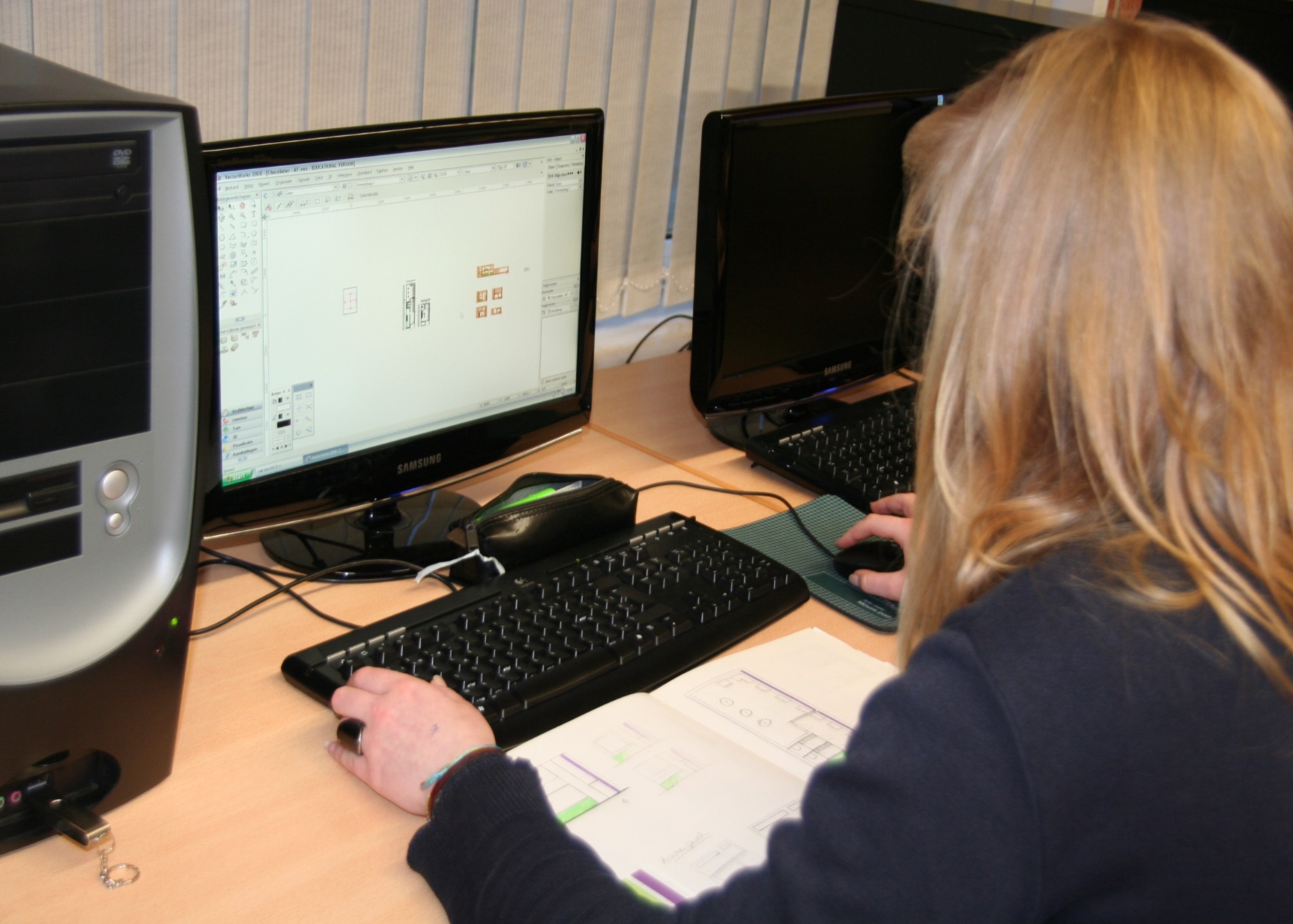 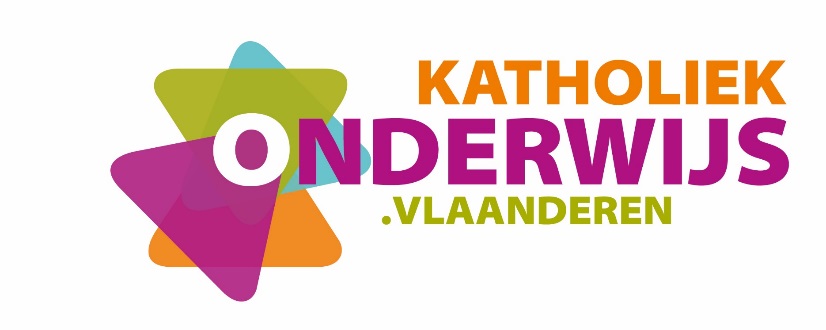 Inhoud1	Inleiding en situering van het leerplan	31.1	Gedifferentieerde beginsituatie	31.2	Plaats in de lessentabel	32	Leerlijnen	42.1	De vormende lijn voor wetenschappen	52.2	Leerlijnen natuurwetenschappen	62.3	Leerlijn en mogelijke timing	133	Algemene pedagogisch-didactische wenken	153.1	Leeswijzer bij de doelstellingen	153.2	Leerplan versus handboek	163.3	Taalgericht vakonderwijs	173.4	ICT	183.5	De geïntegreerde proef	194	Christelijk mensbeeld	205	Algemene doelstellingen	215.1	Onderzoeken leren/leren onderzoeken	215.2	Wetenschap en samenleving	255.3	Meten, meetnauwkeurigheid en grafieken	276	Leerplandoelstellingen	296.1	Eerste leerjaar van de derde graad	296.2	Tweede leerjaar van de derde graad	417	Minimale materiële vereisten	567.1	Algemeen	567.2	Infrastructuur	567.3	Uitrusting	578	Evaluatie	598.1	Inleiding	598.2	Leesstrategieën	598.3	Proces-en productevaluatie	59Inleiding en situering van het leerplanGedifferentieerde beginsituatieAls de tweede graad haar observerende en oriënterende rol heeft waargemaakt, mogen we er van uitgaan dat de leerling die start in de derde graad van de studierichting Biotechnische Wetenschappen interesse heeft voor natuurwetenschappen. Daarnaast zal deze leerling op wetenschappelijk én wiskundig vlak de nodige competenties (kennis, vaardigheden, attitudes) beheersen om met succes deze richting te volgen.Deze leerlingen hebben met succes één van de volgende studierichtingen gevolgd in de tweede graad:Biotechnische Wetenschappen, Techniek-wetenschappen of Industriële WetenschappenAso-Studierichtingen met 2-uursleerplannen biologie, chemie en fysica: Wetenschappen en Sportwetenschappen.Aso-studierichtingen met 1-uursleerplannen biologie, chemie en fysica: Economie, Grieks, Grieks-Latijn, Humane wetenschappen, Latijn.Om de gedifferentieerde beginsituatie van de leerlingen goed te kennen is het dan ook belangrijk om de leerplannen van de tweede graad grondig door te nemen.Plaats in de lessentabel Om een goed overzicht te krijgen van de plaats van dit leerplan binnen dat geheel van de vorming, verwijzen we naar de lessentabel op de website van het Katholiek Onderwijs Vlaanderen. Deze lessentabel is richtinggevend en kan verschillen van de lessentabel die op uw school gehanteerd wordt.LeerlijnenEen leerlijn is de lijn die wordt gevolgd om kennis, attitudes of vaardigheden te ontwikkelen. Een leerlijn beschrijft de constructieve en (chrono)logische opeenvolging van wat er geleerd dient te worden.Leerlijnen geven de samenhang in de doelen, in de leerinhoud en in de uit te werken thema’s weer.De vormende lijn voor natuurwetenschappen geeft een overzicht van de wetenschappelijke vorming van het basisonderwijs tot de derde graad van het secundair onderwijs (zie 2.1).De leerlijnen natuurwetenschappen van de eerste graad over de tweede graad naar de derde graad beschrijven de samenhang van natuurwetenschappelijke begrippen en vaardigheden (zie 2.2).De leerlijn fysica binnen de derde graad Techniek-wetenschappen beschrijft de samenhang van de thema’s fysica (zie 2.3).De leerplandoelstellingen vormen de bakens om de leerlijnen te realiseren. Sommige methodes bieden daarvoor een houvast, maar gebruik steeds het leerplan parallel aan de methode!De vormende lijn voor wetenschappenLeerlijnen natuurwetenschappen De inhouden fysica staan in het vet gedrukt. Om de realisatie van de leerlijn te waarborgen is overleg met collega’s van de tweede graad nodig, ook wat betreft de invulling van de practica en de keuze van demo-proeven.  Leerlijn en mogelijke timing Het leerplan fysica is een graadleerplan voor 1 of 2 wekelijkse lestijden per leerjaar. Om de weg naar academische vervolgstudies (m.i.v. industrieel ingenieur) te ondersteunen, kiezen vele scholen die Biotechnische Wetenschappen aanbieden voor twee wekelijkse lestijden. In dat geval wordt sterk aanbevolen de uitbreidingsdoelstellingen (U) (of een selectie ervan) van dit leerplan te realiseren. Er worden minimum 3 uur practica per leerjaar uitgevoerd. Bij kleinere laboratoriumopdrachten, die minder dan één lesuur in beslag nemen, wordt minimum een equivalent van 3 uur per leerjaar voorzien. Scholen die kiezen voor 2 wekelijkse lestijden per leerjaar moeten 6 uur practica per leerjaar voorzien.Mogelijke practica staan bij ieder hoofdstuk vermeld onder de leerplandoelstellingen (zie punt 5 Leerplandoelstellingen). Uit de voorgestelde practica kan een keuze worden gemaakt. Andere practica die aansluiten bij de leerstof zijn ook toegelaten.Timing voor één wekelijkse lestijden:De volgorde van de leerinhouden houdt rekening met de voorkennis en denkprocessen van de leerlingen. De ingebouwde leerlijn beoogt een progressieve en graduele groei van de leerling naar moeilijkere en meer complexe taken en probeert breuken in de horizontale en verticale samenhang te voorkomen.De bovenstaande volgorde wordt door de leerplancommissie geadviseerd. Het uitbreidingsonderdeel kernfysica kan daarentegen gemakkelijk verplaatst worden.In eerste instantie dient het leerplan te beantwoorden aan een verticale leerlijn over de leerjaren heen: een logische volgorde van leerplaninhouden, in toenemende mate van moeilijkheidsgraad.Algemene pedagogisch-didactische wenkenLeeswijzer bij de doelstellingenAlgemene doelstellingen (AD)De algemene doelstellingen slaan op de brede, natuurwetenschappelijke vorming. Deze doelen worden gerealiseerd binnen leerinhouden die worden bepaald door de basisdoelstellingen en eventuele verdiepende doelstellingen.Basisdoelstellingen, verdiepende doelstellingen en uitbreidingsdoelstellingenHet verwachte beheersingsniveau heet basis. Dit is in principe het te realiseren niveau voor alle leerlingen van deze studierichting. Hoofdzakelijk dit niveau is bepalend voor de evaluatie. De basisdoelstellingen worden in dit leerplan genummerd als B1, B2 … De algemene doelstellingen (AD1, AD2 …) behoren ook tot de basis.Het hogere beheersingsniveau wordt verdieping genoemd. De verdiepende doelstellingen zijn niet verplicht te realiseren en horen steeds bij een overeenkomstig genummerde basisdoelstelling. Zo hoort bij de verdiepende doelstelling V19 ook een basisdoelstelling B19. De evaluatie van dit hogere niveau geeft een bijkomende houvast bij de oriëntering van de leerling naar het hoger onderwijs.In dit leerplan zijn ook uitbreidingsdoelstellingen geformuleerd. Indien de school kiest voor twee wekelijkse lestijden dan wordt sterk aanbevolen de uitbreidingsdoelstellingen (U) van dit leerplan te realiseren.WenkenWenken zijn niet-bindende adviezen waarmee de leraar en/of vakwerkgroep kan rekening houden om het fysicaonderwijs doelgericht, boeiend en efficiënt uit te bouwen. ‘Mogelijke practica’ bieden een reeks suggesties van mogelijke experimenten, waaruit de leraar een oordeelkundige keuze kan maken.Link met eerste/tweede graadBij deze wenken wordt duidelijk gemaakt wat de leerlingen reeds geleerd hebben in de voorgaande graden. Het is belangrijk om deze voorkennis mee te nemen bij het uitwerken van concrete lessen.Toelichting voor de leraarSoms staat er bij een leerplandoelstelling een wenk ‘Toelichting voor de leraar’. In deze wenken wordt specifieke achtergrondinformatie gegeven voor de leraar. Het is zeker niet de bedoeling dat de leerlingen dit moeten kennen.TaalsteunZie verder.Mogelijke practicaOnder elke groep van leerplandoelstellingen staan mogelijke practicumopdrachten vermeld. Andere practica die aansluiten bij de leerplandoelstellingen zijn ook toegelaten.Leerplan versus handboekHet leerplan bepaalt welke doelstellingen moeten gerealiseerd worden en welk beheersingsniveau moet bereikt worden. Heel belangrijk hierin is de keuze van het werkwoord (herkennen, toelichten, berekenen, …). Sommige doelstellingen bepalen welke strategieën er moeten gehanteerd worden zoals:In concrete voorbeelden … toepassen Een grafische voorstelling … interpreteren… in verband brengen met …Aantonen dat …aan de hand van de waarneming van …Via berekening aantonen dat …De formule … bepalen en toepassen… toelichten aan de hand van …Bij het uitwerken van lessen, het gebruik van een handboek of een cursus en het evalueren is het leerplan steeds het uitgangspunt. Handboeken zijn meestal geschreven voor aso en gaan soms verder dan de basisdoelstellingen. De leerkracht moet er in het bijzonder over waken dat ook de algemene doelstellingen (AD) gerealiseerd worden.Taalgericht vakonderwijsTaal en leren zijn onlosmakelijk met elkaar verbonden. Die verwevenheid vormt de basis van het taalgericht vakonderwijs. Het gaat over een didactiek die, binnen het ruimere kader van een schooltaalbeleid, de taalontwikkeling van de leerlingen wil bevorderen, ook in het vak fysica. In dit punt willen we een aantal didactische tips geven om de lessen fysica meer taalgericht te maken. Drie didactische principes: context, interactie en taalsteun wijzen een weg, maar zijn geen doel op zich.ContextOnder context verstaan we het betekenisgevend kader of verband waarin de nieuwe leerinhoud geplaatst wordt. Welke aanknopingspunten reiken we onze leerlingen aan? Welke verbanden laten we hen leggen met eerdere ervaringen? Wat is hun voorkennis? Bij contextrijke lessen worden verbindingen gelegd tussen de leerinhoud, de leefwereld van de leerling, de actualiteit en eventueel andere vakken.InteractieLeren is een interactief proces: kennis groeit doordat je er met anderen over praat. Leerlingen worden aangezet tot gerichte interactie over de leerinhoud, in groepjes (bv. bij experimenteel werk) of klassikaal. Opdrachten worden zo gesteld dat leerlingen worden uitgedaagd om in interactie te treden. Enkele concrete voorbeelden:Leerlingen wisselen van gedachten tijdens het uitvoeren van (experimentele) waarnemingsopdrachten.Leerlingen geven instructies aan elkaar bij het uitvoeren van een meting of een experiment.Leerlingen vullen gezamenlijk een tabel in bij het uitvoeren van een experiment.Klassikale besprekingen waarbij de leerling wordt uitgedaagd om de eigen mening te verwoorden en om rekening te houden met de mening van anderen.Leerlingen verwoorden een eigen gemotiveerde hypothese bij een onderzoeksvraag.Leerlingen formuleren zelf een onderzoeksvoorstel.Leerlingen formuleren een eigen besluit en toetsen die af aan de bevindingen van anderen bij een waarnemingsopdracht.Toepassen van “denken-delen-uitwisselen”. Toepassen van “peer instruction”.Taakafhankelijk groepswerk met experten.Stellingen: waar of niet ?Voorzie begeleiding tijdens de uitvoering van opdrachten, voorzie een nabespreking.TaalsteunLeerkrachten geven in een klassituatie vaak opdrachten. Voor deze opdrachten gebruiken ze een specifieke woordenschat die we 'instructietaal' noemen. Hierbij gaat het vooral over werkwoorden die een bepaalde actie uitdrukken (vergelijk, definieer, noteer, raadpleeg, situeer, vat samen, verklaar ... ). Het begrijpen van deze operationele werkwoorden is noodzakelijk om de opdracht correct uit te voeren.Door gericht voorbeelden te geven en te vragen, door kernbegrippen op te schrijven en te verwoorden, door te vragen naar werk- en denkwijzen … stimuleren we de taalontwikkeling en de kennisopbouw.Enkele tips i.v.m. taalsteun voor de lessen Fysica:Het onderscheid tussen dagelijkse en wetenschappelijke context moet een voortdurend aandachtspunt zijn in het wetenschapsonderwijs. Als we in de dagelijkse context spreken van ‘gewicht’ dan bedoelen we in een wetenschappelijke context eigenlijk ‘massa’. Gewicht heeft in een wetenschappelijke context een heel andere betekenis.Gebruik visuele weergaven. Enkele voorbeelden uit dit leerplan:schakelschema’s van een elektrische kring; vectordiagrammen (free body diagram);gebruik van applets tonen de essentie;Hanteer passende leerstrategieën.In de leerplandoelstellingen is operationeel verwoord wat de leerling moet kunnen en welke (leer)strategieën moeten gehanteerd worden. Het is belangrijk dat zowel tijdens de lessen, de opdrachten als de evaluatiemomenten deze strategieën getraind worden.ICTICT is algemeen doorgedrongen in de maatschappij en het dagelijks leven van de leerling. Sommige toepassingen kunnen, daar waar zinvol, geïntegreerd worden in de lessen fysica.Als leermiddel in de lessen: visualisaties, informatieverwerving, mindmapping …Bij experimentele opdrachten of waarnemingsopdrachten: chronometer, fototoestel, apps, sensoren, realtimemetingen …Voor tools die de leerling helpen bij het studeren: leerplatform, apps …Bij verwerking van meetresultaten in tabellen en grafieken: gebruik van spreadsheet-software.Bij opdrachten zowel buiten als binnen de les: toepassingssoftware, leerplatform …Bij communicatieDe geïntegreerde proefDe geïntegreerde proef is in Biotechnische Wetenschappen een onderzoeksopdracht in verband met wetenschap en samenleving en/of wetenschap en biotechniek. Er wordt gebruik gemaakt van wetenschappelijke kennis en technische en communicatieve vaardigheden. Bij de onderzoeksopdracht is het aangewezen de algemene doelstellingen rond leren onderzoeken geïntegreerd aan bod te laten komen.We verwijzen hierbij ook naar onze: visieteksten > De geïntegreerde proef in het voltijds secundair onderwijs.het servicedocument bij de lessentabel 3de graad tso > Biotechnische Wetenschappen > Geïntegreerde proefChristelijk mensbeeldOns onderwijs streeft de vorming van de totale persoon na waarbij het christelijke mensbeeld centraal staat. Onderstaande waarden zijn dan ook altijd na te streven tijdens alle handelingen:respect voor de medemens;solidariteit;zorg voor milieu en leven;respectvol omgaan met eigen geloof, anders gelovigen en niet-gelovigen;vanuit eigen spiritualiteit omgaan met ethische problemen.Met het oog op de realisatie van dit mensbeeld draagt dit leerplan uitdrukkelijk kansen in zich. Algemene doelstellingenHet leerplan fysica is een graadleerplan voor 1 of 2 wekelijkse lestijden per leerjaar. Om de weg naar academische vervolgstudies (m.i.v. industrieel ingenieur) te ondersteunen, kiezen vele scholen die Biotechnische Wetenschappen aanbieden voor twee wekelijkse lestijden fysica per leerjaar. In dat geval wordt sterk aanbevolen de uitbreidingsdoelstellingen (U) (of een selectie ervan) van dit leerplan te realiseren. Er worden minimum 3 uur practica per leerjaar uitgevoerd. Bij kleinere laboratoriumopdrachten, die minder dan één lesuur in beslag nemen, wordt minimum een equivalent van 3 uur per leerjaar voorzien. Scholen die kiezen voor 2 wekelijkse lestijden per leerjaar moeten 6 uur practica per leerjaar voorzien.Mogelijke practica staan bij ieder hoofdstuk vermeld onder de leerplandoelstellingen (zie punt 5 Leerplandoelstellingen). Uit de voorgestelde practica kan een keuze worden gemaakt. Andere practica die aansluiten bij de leerstof zijn ook toegelaten.Onderzoeken leren/leren onderzoekenIn natuurwetenschappen (biologie, chemie, fysica) wordt kennis opgebouwd door de ‘natuurwetenschappelijke methode’. In essentie is dit een probleemherkennende en -oplossende activiteit. De algemene doelstellingen (AD) betreffende onderzoekend leren/leren onderzoeken zullen geïntegreerd worden in de didactisch aanpak o.a. via demonstratie-experimenten, tijdens het uitvoeren van practica, door een onderwijsleergesprek waar onderzoekende aspecten aan bod komen, via vormen van samenwerkend leren.Een practicum is een activiteit waarbij leerlingen, alleen of in kleine groepjes van 2 tot 3 leerlingen, begeleid zelfstandig drie of meerdere deelaspecten van de natuurwetenschappelijke methode combineren in het kader van een natuurwetenschappelijk probleem. Hierbij is rapportering verplicht (zie wenken bij AD 5).Met deelaspecten bedoelen we:een natuurwetenschappelijk probleem herleiden tot een onderzoeksvraag en indien mogelijk een hypothese over deze vraag formuleren (AD1);op een systematische wijze informatie verzamelen en ordenen (AD2);met een aangereikte methode een antwoord op de onderzoeksvraag zoeken of met de aangereikte methode een onderzoeksvoorstel uitvoeren (AD3);over een waarnemingsopdracht/experiment/onderzoek en het resultaat reflecteren (AD4);over een waarnemingsopdracht/experiment/onderzoek en het resultaat rapporteren (AD5).In de tweede graad werd sterk begeleid aan deze deelaspecten (algemene doelstellingen) gewerkt. In de derde graad streeft men naar een toenemende mate van zelfstandigheid.Wetenschap en samenlevingOns onderwijs streeft de vorming van de totale persoon na waarbij het christelijk mensbeeld een inspiratiebron kan zijn om o.a. de algemene doelstellingen m.b.t. ‘Wetenschap en samenleving’ vorm te geven. Deze algemene doelstellingen, die ook al in de tweede graad aan bod kwamen, zullen nu in toenemende mate van zelfstandigheid als referentiekader gehanteerd worden.Enkele voorbeelden die vanuit een christelijk perspectief kunnen bekeken worden:de relatie tussen wetenschappelijke ontwikkelingen en het ethisch denken;duurzaamheidsaspecten zoals solidariteit met huidige en toekomstige generaties, zorg voor milieu en leven, global warming en hernieuwbare energie;respectvol omgaan met het ‘anders zijn’: anders gelovigen, niet-gelovigen, genderverschillen.Meten, meetnauwkeurigheid en grafiekenOnderstaande algemene doelstellingen, die ook al in de tweede graad aan bod kwamen, zullen in toenemende mate van zelfstandigheid en complexiteit gehanteerd worden. 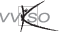 LeerplandoelstellingenBij het realiseren van de leerplandoelstellingen staan de algemene doelstellingen centraal.Een voorstel van timing vind je verder bij de verschillende hoofdstukken van leerplandoelstellingen.Mogelijke practica staan bij ieder hoofdstuk vermeld onder de leerplandoelstellingen. Uit de voorgestelde practica kan een keuze worden gemaakt, mits een min of meer evenwichtige spreiding over de verschillende hoofdstukken. Andere practica die aansluiten bij de leerstof zijn ook toegelaten.Eerste leerjaar van de derde graadElektrodynamicaElektrische ladingen (en elektrisch veld (U))(ca  3 lestijden)Mogelijke practicaVerkennende onderzoekjes i.v.m. ladingen.Basisbegrippen i.v.m. elektrische stroom(ca 2 lestijden)Elektrische weerstand(ca 3 lestijden)Mogelijke practicaOnderzoek van de wet van Ohm.Onderzoek van de wet van Pouillet.Onderzoek van een fietslampje.Schakelen van weerstanden(ca 4 lestijden)Mogelijke practicaBepaling van de stroom- en spanningswetten bij serie- en parallelschakeling van weerstanden.Bepaling van de substitutieweerstand bij schakelen van weerstanden.Praktische oefeningen op schakelen van weerstanden.Energie en vermogen van elektrische stroom - veiligheidsaspecten(ca 3 lestijden)Mogelijke practicaBepaling van de weerstand van een verwarmingsspiraal vanuit het Joule-effect.Spanningsbronnen (U)Mogelijke practicaOnderzoek van een niet-ideale spanningsbron (batterij)Condensatoren (U)Mogelijke practicaOnderzoek van de ontlaad- en oplaadkromme van een condensator.ElektromagnetismePermanente- elektromagneten(ca 3 lestijden)Mogelijke practicaVerkennende onderzoekjes i.v.m. permanente magneten en elektromagneten.Elektromagnetische krachtwerking(ca 2 lestijden)Mogelijke practicaBepaling van de Lorentzkracht via U-vormige magneten op een bovenweger.Bepaling van de magnetische veldsterkte in een solenoïde d.m.v. een Hall-sensor.Bepaling van de magnetische veldsterkte rond een rechte geleider d.m.v. een Hall-sensor.Bepaling van de magnetische permeabiliteit van vacuüm (lucht) d.m.v. een spoel en een Hall-sensor.Het elektromagnetisch inductieverschijnsel(ca 5 lestijden)Mogelijke practicaOnderzoek van de transformator.Kernfysica – radioactiviteit (U)Mogelijke practicaOnderzoek van de vervalcurve via simulaties m.b.v. muntstukken, M&M’s, bierschuim.Tweede leerjaar van de derde graadMechanicaKinematica(ca 7 lestijden)Mogelijke practicaVolgende practica kan je uitvoeren met de tijdtikker, met de afstandssensor of met videometen.Onderzoek van de EVRB zonder beginsnelheid.Onderzoek van de EVRB met beginsnelheid m.b.v. een aandrijfmassa aan een touw en met wieltje.Onderzoek van de vrije val.Onderzoek van de beweging bij een helling op en een helling af.Bepaling van de reactietijd via de valbeweging van een latje.Registratie van de parabolische baan op een hellend vlak.Onderzoek van de horizontale worp via videometen.Onderzoek van de horizontale worp met een lanceerbuis via verticale of horizontale registratie met carbonpapier.Dynamica(ca 6 lestijden)Mogelijke practica:Onderzoek van het verband tussen kracht, massa en versnelling.Bepaling van de middelpuntzoekende kracht bij een ECB.Onderzoek van de factoren die de dynamische wrijvingskracht beïnvloeden.Bepaling van de statische wrijvingsfactor via een hellende plank.Bepaling van de statische wrijvingsfactor via een kettingetje over de rand van de tafel.Onderzoek van het moment van een kracht via een statiefje en een dynamometer.Onderzoek van het evenwicht bij verschillende soorten hefbomen.Onderzoek van een model van de onderarm als hefboom.Bepaling van de massa van een meetlat via het kantelpunt over de rand van een tafel.Trillingen en golvenDe harmonische trilling(ca 3 lestijden)Mogelijke practicaOnderzoek van de slinger.Bepaling van de periode van een massa aan een veer.Bepaling van een ongekende massa m.b.v. een gekende veer.Bepaling van de periode van een drijvend lichaam.Lopende golven(ca 2 lestijden)Mogelijke practicaOnderzoek van de intensiteit in functie van de afstand tot de trillingsbron (licht, geluid, warmtestraling met radiometer van Crookes).Eigenschappen voor lopende golven(ca 2 lestijden)Staande golven (U)Mogelijke practicaDe proef van MeldeDe proef van KundtVoorbeelden van golvenGeluid(ca 2 lestijden)Mogelijke practicaOnderzoek van toonhoogte, toonsterkte en toonklank via registratie van geluid.Elektromagnetische golven(ca 3 lestijden)Mogelijke practicaUitvoeren van de proef van YoungOnderzoek van een model voor de proef van Young via golven op twee stroken plexiglasOnderzoek van een model voor interferentie aan een rooster via repen golfkartonBepaling van de golflengte van een laserpen en een LED via interferentie aan een roosterOpmeten van het spectrum van een gloeilamp en een kwikdamplamp via interferentie aan een roosterBepaling van de totale sporenlengte van een cd-rom als roosterWisselstroom en wisselspanning (U)Mogelijke practicaBepaling van de capacitieve reactantie in functie van de frequentie en de capaciteit van een condensator.Bepaling van de capaciteit van een condensator.Bepaling van de inductieve reactantie in functie van de frequentie en de zelfinductiecoëfficiënt van een spoel.Bepaling van de zelfinductiecoëfficiënt van een spoel, eventueel in functie van de diepte van de Fe-kernMinimale materiële vereistenAlgemeenOm de leerplandoelstellingen bij de leerlingen te realiseren dient de school minimaal de hierna beschreven infrastructuur, materiële en didactische uitrusting ter beschikking te stellen, die beantwoordt aan de reglementaire eisen op het vlak van veiligheid, gezondheid, hygiëne, ergonomie en milieu.Dit alles is daarnaast aangepast aan de visie op leren die de school hanteert. InfrastructuurEen fysicalokaal, met een demonstratietafel waar zowel water als elektriciteit voorhanden zijn, is een must. Mogelijkheid tot projectie (beamer met computer) is noodzakelijk. Een PC met internetaansluiting is hierbij een vanzelfsprekendheid. Het beschikbaar zijn van een meetsysteem met sensoren om meetproeven voor de klas uit te voeren is een minimum. Om onderzoekend leren en practica te kunnen organiseren is een degelijk uitgerust practicumlokaal met de nodige opbergruimte noodzakelijk. Aan de werktafels voor de leerlingen moeten voldoende stopcontacten voorzien zijn. Eventueel is er bijkomende opbergruimte beschikbaar in een aangrenzend lokaal. Het lokaal moet voldoende kunnen verduisterd worden voor de proeven rond fysische optica.Voor de verwerking van de metingen in tabellen en grafieken is beschikbaarheid van enkele PC’s, laptops of tablets aangewezen. De neerslag hiervan kan door de leerlingen ter plaatse worden uitgeprint of digitaal naar huis verstuurd worden om verdere verwerking toe te laten. Een alternatief is een vlotte toegang tot een open leercentrum en/of multimediaklas met beschikbaarheid van pc’s.Het lokaal dient te voldoen aan de vigerende wetgeving en normen rond veiligheid, gezondheid en hygiëne.UitrustingDe suggesties voor practica vermeld bij de leerplandoelstellingen vormen geen lijst van verplicht uit te voeren practica, maar laten de leraar toe een keuze te maken, rekening houdend met de materiële situatie in het labo. Niet vermelde practica, die aansluiten bij de leerplandoelstellingen, zijn vanzelfsprekend ook toegelaten. In die optiek kan de uitrusting van een lab nogal verschillen. Niettemin kunnen een aantal items toch als vanzelfsprekend beschouwd worden (zie 6.3 t.e.m. 6.8).
Omdat de leerlingen per 2 (uitzonderlijk per 3) werken, zullen een aantal zaken in meervoud moeten aanwezig zijn. Voor de duurdere toestellen kan de leraar zich afhankelijk van de klasgrootte beperken tot 1 à 2 exemplaren, die dan gebruikt worden in een circuitpracticum. Om directe feedback te kunnen geven, moet dit echter meer als uitzondering dan als regel beschouwd worden.BasismateriaalVoldoende aantal statieven en toebehorenVoldoende aantal A-meters en V-meters en/of multimetersVoldoende aantal elektrische componenten: schakelaars, weerstanden, weerstandsdraden, lampjesVoldoende aantal snoerenVoldoende aantal regelbare gelijkspanningsbronnen en één regelbare wisselspanningsbronMinimum één maar beter twee frequentiegeneratorenElektriciteitDemonstratiemateriaal voor het aantonen van ladingVoldoende proevenmateriaal voor het afleiden van wet van Ohm, Pouillet, stroom- en spanningswetten, zoals bv. planken met verschillende weerstandsdradenDemonstratiemateriaal om de veiligheidsaspecten te illustreren: bv. gewone en automatische zekeringen, verliesstroomschakelaarElektromagnetismeNaald-, staaf- en U-vormige magneten, spoelen, weekijzeren kernenDemonstratieapparatuur voor het aantonen van het magnetisch veld bij een rechte geleider en een solenoïdeDemonstratiemateriaal voor het aantonen van de LorentzkrachtDemonstratiemateriaal voor het meten van de magnetische veldsterkte: hallsonde (hallsensor)Demonstratiemateriaal voor aantonen werking van gelijkstroommotor, generator en transformatorMechanicaProevenmateriaal voor metingen bij de eenparig veranderlijke beweging, zoals bv. een tijdtikker of bewegingssensor of materiaal voor videometing en toebehorenDynamometersMateriaal om de beginselen van Newton aan te tonenTrillingen en golvenHarmonische trilling: voldoend aantal spiraalveren met een 2-tal verschillende veerconstanten en massa’s met een haakjeDemonstratiemateriaal voor lopende golven: lange spiraalveer of touw of rubberen slang en slinky-veer voor demonstratie.Voorbeelden van golvenGeluid: stemvorken met klankkastenEvaluatieInleidingEvaluatie is een onderdeel van de leeractiviteiten van leerlingen en vindt bijgevolg niet alleen plaats op het einde van een leerproces of op het einde van een onderwijsperiode. Evaluatie maakt integraal deel uit van het leerproces en is dus geen doel op zich.Evalueren is noodzakelijk om feedback te geven aan de leerling en aan de leraar. Door rekening te houden met de vaststellingen gemaakt tijdens de evaluatie kan de leerling zijn leren optimaliseren. De leraar kan uit evaluatiegegevens informatie halen voor bijsturing van zijn didactisch handelen. LeesstrategieënOnderwijs wordt niet meer beschouwd als het louter overdragen van kennis. Het ontwikkelen van leerstrategieën, van algemene en specifieke attitudes en de groei naar actief leren krijgen een centrale plaats in het leerproces.Voorbeelden van strategieën die in de leerplandoelstellingen van dit leerplan voorkomen zijn: In concrete voorbeelden … toepassen  Een grafische voorstelling … interpreteren… in verband brengen met …Aantonen dat …aan de hand van de waarneming van …Via berekening aantonen dat …De formule … bepalen en toepassen… toelichten aan de hand van …Het is belangrijk dat tijdens evaluatiemomenten deze strategieën getoetst worden.Ook het gebruik van stappenplannen, het raadplegen van tabellen en allerlei doelgerichte evaluatieopgaven ondersteunen de vooropgestelde leerstrategieën.Proces-en productevaluatieHet gaat niet op dat men tijdens de leerfase het leerproces benadrukt, maar dat men finaal alleen het leerproduct evalueert. De literatuur noemt die samenhang tussen proces- en productevaluatie assessment. De procesmatige doelstellingen staan in dit leerplan vooral bij de algemene doelstellingen (AD1 t.e.m. AD 10). Wanneer we willen ingrijpen op het leerproces is de rapportering, de duiding en de toelichting van de evaluatie belangrijk. Blijft de rapportering beperkt tot het louter weergeven van de cijfers, dan krijgt de leerling weinig adequate feedback. In de rapportering kunnen de sterke en de zwakke punten van de leerling weergegeven worden en ook eventuele adviezen voor het verdere leerproces aan bod komen.Eerste graadTweede graadDerde graadBasisonderwijsWereldoriëntatie: exemplarischBasisinzichten ontwikkelen in verband met verschijnselen in de natuurWereldoriëntatie: exemplarischBasisinzichten ontwikkelen in verband met verschijnselen in de natuurWereldoriëntatie: exemplarischBasisinzichten ontwikkelen in verband met verschijnselen in de natuurEerste graad (A-stroom)Natuurwetenschappelijke vormingInzicht krijgen in de wetenschappelijke methode: onderzoeksvraag, experiment, waarnemingen, besluitvormingNatuurwetenschappelijke vorming waarbij de levende natuur centraal staat maar waarbij ook noodzakelijke aspecten van de niet-levende natuur aan bod komen Beperkt begrippenkaderGeen formuletaal (tenzij exemplarisch)Natuurwetenschappelijke vormingInzicht krijgen in de wetenschappelijke methode: onderzoeksvraag, experiment, waarnemingen, besluitvormingNatuurwetenschappelijke vorming waarbij de levende natuur centraal staat maar waarbij ook noodzakelijke aspecten van de niet-levende natuur aan bod komen Beperkt begrippenkaderGeen formuletaal (tenzij exemplarisch)Natuurwetenschappelijke vormingInzicht krijgen in de wetenschappelijke methode: onderzoeksvraag, experiment, waarnemingen, besluitvormingNatuurwetenschappelijke vorming waarbij de levende natuur centraal staat maar waarbij ook noodzakelijke aspecten van de niet-levende natuur aan bod komen Beperkt begrippenkaderGeen formuletaal (tenzij exemplarisch)Tweede graadNatuurwetenschappen
Wetenschap voor de burger
In sommige richtingen van het tso (handel, grafische richtingen, stw …) en alle richtingen van het kso BasisbegrippenContextuele benadering (conceptuele structuur op de achtergrond)Biologie/Chemie/Fysica
Wetenschap voor de burger, wetenschapper, technicus …In sommige richtingen van het tso (techniek-wetenschappen, biotechnische wetenschappen …) en in alle richtingen van het asoBasisbegrippenConceptuele structuur op de voorgrond (contexten op de achtergrond)Biologie/Chemie/Fysica
Wetenschap voor de burger, wetenschapper, technicus …In sommige richtingen van het tso (techniek-wetenschappen, biotechnische wetenschappen …) en in alle richtingen van het asoBasisbegrippenConceptuele structuur op de voorgrond (contexten op de achtergrond)Derde graadNatuurwetenschappen
Wetenschap voor de burgerIn sommige richtingen van aso, tso en ksoContextuele benaderingNatuurwetenschappen
Wetenschap voor de burgerIn sommige richtingen van aso, tso en ksoContextuele benaderingBiologie/Chemie/Fysica
Wetenschap voor de wetenschapper, technicus …In sommige richtingen van tso en asoConceptuele structuur (contexten op de achtergrond)LeerlijnEerste graadTweede graad Biot. Wet.Derde graad Biot. Wet.MaterieDeeltjesmodelMaterie bestaat uit deeltjes met ruimte ertussenDe deeltjes bewegen met een snelheid afhankelijk van de temperatuurDeeltjesmodelMoleculen Atoombouw - atoommodellen (eerste 18 elementen)Snelheid van deeltjes en temperatuurDeeltjesmodelUitbreiding atoommodel en opbouw periodiek systeem OrbitaalmodelMaterieStoffenMengsels en zuivere stoffenMengsels scheiden: op basis van deeltjesgrootteMassa en volumeUitzetten en inkrimpenStoffenStofconstanten: smeltpunt, stolpunt, kookpunt, massadichtheidMengsels: scheidingstechnieken, concentratiebegripChemische bindingenFormulesMolaire massa en molbegripEnkelvoudige en samengesteldeStofklassenThermische uitzettingStoffenSigma- en pi-bindingRuimtelijke bouwLewisstructurenPolaire-apolaire verbindingenKoolstofverbindingen m.i.v. polymeren en biochemische stofklassen (eiwitten, vetten, suikers en kernzuren)Mengsels: uitbreiding concentratie-eenhedenGeleiders, isolatoren, wet van PouilletFaseovergangenKwalitatiefFaseovergangenEnergie bij fasen en faseovergangen: kwantitatief StofomzettingenStructuurveranderingen verklaren met deeltjesmodelStofomzettingenChemische reacties – reactievergelijkingenReactiesnelheid: kwalitatiefReactiesoorten: ionenuitwisseling en elektronenoverdrachtOplosproces in waterStoichiometrieSofomzettingenReactiesnelheid kwantitatiefChemisch evenwichtReactiesoorten: zuur-basereacties, redoxreacties, neerslagreacties, complexometrische reacties, reactiesoorten in de koolstofchemieStofwisseling: opbouw-afbraakreacties Radioactief vervalSnelheid, kracht, drukSnelheidKracht en snelheidsveranderingSnelheid Als vectorVan lichtKinetische energieSnelheidKinematica: snelheid en snelheidsveranderingen, één- en tweedimensionaalGolfsnelhedenSnelheid, kracht, drukKrachtwerkingEen kracht als oorzaak van vorm- en/of snelheidsverandering van een voorwerpKrachtwerkingKracht is een vectoriële grootheidKrachten met zelfde werklijn samenstellenEvenwicht van krachten: lichaam in rust en ERBKrachtwerkingKracht als oorzaak van EVRB Centripetale kracht bij ECB Onafhankelijkheidsbeginsel Beginselen van NewtonHarmonische trillingen (veersysteem)Soorten krachtenMagnetischeElektrischeMechanischeSoorten krachtenContactkrachten en veldkrachtenZwaartekracht, gewicht Veerkracht Soorten krachtenElektrische krachtwerking, elektrisch veld, coulombkracht, intra- en intermoleculaire krachtenMagnetische krachtwerking, magnetische veld, lorentzkracht Druk bij vaste stoffenin vloeistoffenin gassen (m.i. v. de gaswetten)EnergieEnergievormenEnergie in stoffen (voeding, brandstoffen, batterijen …)EnergievormenWarmte: onderscheid tussen warmtehoeveelheid en temperatuurEnergievormenElektrische energie, spanning, stroomsterkte, joule-effect, toepassingenElektromagnetisch inductie-verschijnselGravitationele potentiële en kinetische energieElastische potentiële energieEnergieomzettingenFotosyntheseEnergieomzettingenArbeid, energie, vermogen berekenenWet van behoud van energieEnergiedoorstroming in ecosystemenExo- en endo-energetische chemische reactiesEnergieomzettingenFotosynthese, aërobe en anaërboe celademhalingTransport van energieGeleidingConvectieStralingTransport van energieTrillingsenergie: lopende golven, geluid, eigenschappenLicht en stralingZichtbare en onzichtbare stralingLicht en stralingLicht: rechtlijnige voortplanting, terugkaatsing, breking, lenzen, spiegels, optische toestellenLicht en stralingOntstaan van lichtTransport van elektromagnetische energie: EM spectrum LevenBiologische eenheidCel op lichtmicroscopisch niveau herkennenOrganisme is samenhang tussen organisatieniveaus (cellen - weefsels - organen)Bloemplanten: functionele bouw wortel, stengel, blad, bloemGewervelde dieren (zoogdier) - mens: (functionele) bouw
(uitwendig-inwendig; organen-stelsels)Biologische eenheidCel op lichtmicroscopisch niveau: prokaryote en eukaryote cel, plantaardige en dierlijke celBiologische eenheidCel op submicroscopisch niveau: prokaryote en eukaryote cel, plantaardige en dierlijke celSoortenHerkennen a.d.h.v. determineerkaartenVerscheidenheidAanpassingen aan omgevingSoorten Determineren en indelenSoorten Als voortplantingscriteriumGenetische variaties: adaptatie, modificatie, mutatieIn stand houden van levenBij zoogdieren en de mens:de structuur en de functie van spijsverteringsstelsel transportstelselademhalingsstelselexcretiestelselBij bloemplanten de structuur en functie van hoofddelenIn stand houden van levenBij zoogdieren en de mens:structuur en functie van zenuwstelsel, bewegingsstructuren, hormonale regulatiesIn stand houden van levenStofuitwisselingStofwisselingHomeostase Interacties tussen organismen onderling en met de omgevingGezondheid (n.a.v. stelsels)Abiotische en biotische relaties:voedselrelatiesinvloed mensDuurzaam levenInteracties tussen organismen onderling en omgevingGezondheid: invloed van micro-organismen GedragAbiotische en biotische relaties:voedselrelatiesmateriekringloopenergiedoorstroming invloed van de mensEcosystemenDuurzame ontwikkelingInteracties tussen organismen onderling en omgevingGezondheid: immunologieStofuitwisseling: passief en actiefBiotechnologieLeven doorgevenVoortplanting bij bloemplanten en bij de mensLeven doorgevenDNA en celdelingen (mitose en meiose)Voortplanting bij de mens: verloop en hormonale regulatieChromosomale geneticaMoleculaire geneticaBacteriologieBacteriële celGroei en groeicurveNuttige en schadelijke soortenEvolutieVerscheidenheidBiodiversiteit vaststellenAanpassingen aan omgeving bij bloemplanten, gewervelde dieren (zoogdieren)EvolutieSoortenrijkdomOrdenen van biodiversiteit gebaseerd op evolutionaire inzichtenEvolutieBiodiversiteit verklarenAanwijzingenTheorieënVan soorten m.i.v. ontstaan van eerste leven en van de mens Wetenschappelijke vaardighedenWaarnemen van organismen en verschijnselenGeleidWaarnemen van organismen en verschijnselenGeleid en gerichtWaarnemen van organismen en verschijnselenGerichtInterpreterenWetenschappelijke vaardighedenMetingenMassa, volume, temperatuur, abiotische factoren (licht, luchtvochtigheid …)Een meetinstrument correct aflezen en de meetresultaten correct noterenMetingenMeetnauwkeurigheidKracht, druk SI eenhedenMetingenSpanning, stroomsterkte, weerstand, pH, snelheidTitrerenWetenschappelijke vaardighedenGegevensOnder begeleiding: grafieken interpreterenDetermineerkaarten hanterenGegevensBegeleid zelfstandig:grafieken opstellen en interpreterenkwalitatieve en kwantitatieve benaderingen van wetmatigheden interpreterenverbanden tussen factoren interpreteren: recht evenredig en omgekeerd evenredig, abiotische en biotischeDeterminerenGegevensZelfstandig:grafieken opstellen en interpreterenkwalitatieve en kwantitatieve benaderingen van wetmatigheden interpreterenverbanden tussen factoren opsporen en interpreterenInstructiesGeslotenBegeleidInstructiesGesloten en open instructiesBegeleid zelfstandigInstructiesGesloten en open instructiesZelfstandigMicroscopieLichtmicroscopische beelden: waarnemen en interpreterenMicroscopieMicroscoop en binoculair: gebruikLichtmicroscopische beelden: waarnemen, interpreterenMicroscopieMicroscoop en binoculair: zelfstandig gebruikLichtmicroscopie: preparaat maken, waarnemen en interpreterenSubmicroscopische beelden: waarnemen en interpreterenBacteriologische kleuringenBacteriologisch onderzoekAseptisch werkenBacterieculturen overentenBeïnvloedende factoren onderzoekenOnderzoekscompetentieOnder begeleiding en klassikaalOnderzoeksstappen onderscheiden:onderzoeksvraag hypothese formulerenvoorbereidenexperiment uitvoeren, data hanteren, resultaten weergeven, besluit formulerenOnderzoekscompetentieOnder begeleiding en alleen of in kleine groepjesOefenen in de onderzoeksstappen voor een gegeven probleem:onderzoeksvraag stellenhypothese formulerenbruikbare informatie opzoekenonderzoek uitvoeren volgens de aangereikte methodebesluit formulerenreflecteren over uitvoering en resultaatrapporterenOnderzoekscompetentieBegeleid zelfstandig en alleen of in kleine groepjesEen integraal mini-onderzoek uitvoeren voor een gegeven probleem:onderzoeksvraag stellenhypothese formulerenvoorbereiden: informeren, methode opstellen, plannen onderzoek uitvoeren volgens de geplande methodebesluit formulerenreflecteren over uitvoering en resultaatrapporterenThema’sThema’sConceptenConceptenLestijdenDerde graad (1 uur/week) – 25 lestijden per leerjaar waarvan 3 lestijden practicum per leerjaarDerde graad (1 uur/week) – 25 lestijden per leerjaar waarvan 3 lestijden practicum per leerjaarDerde graad (1 uur/week) – 25 lestijden per leerjaar waarvan 3 lestijden practicum per leerjaarDerde graad (1 uur/week) – 25 lestijden per leerjaar waarvan 3 lestijden practicum per leerjaarDerde graad (1 uur/week) – 25 lestijden per leerjaar waarvan 3 lestijden practicum per leerjaarElektrodynamicaElektrodynamicaElektrodynamicaElektrische ladingen (3)15ElektrodynamicaElektrodynamicaElektrodynamicaBasisbegrippen i.v.m. elektrische stroom (2)15ElektrodynamicaElektrodynamicaElektrodynamicaElektrische weerstand (3)15ElektrodynamicaElektrodynamicaElektrodynamicaSchakelen van weerstanden (4)15ElektrodynamicaElektrodynamicaElektrodynamicaEnergie en vermogen – Veiligheidsaspecten (3)15ElektrodynamicaElektrodynamicaElektrodynamicaSpanningsbronnen (U)15ElektrodynamicaElektrodynamicaElektrodynamicaCondensatoren (U)15ElektromagnetismeElektromagnetismeElektromagnetismePermanente en elektromagneten (3)10ElektromagnetismeElektromagnetismeElektromagnetismeElektromagnetische krachtwerking (2)10ElektromagnetismeElektromagnetismeElektromagnetismeHet elektromagnetisch inductieverschijnsel (5)10Kernfysica (U)Kernfysica (U)Kernfysica (U)Radioactiviteit (U)/MechanicaKinematicaKinematicaDe EVRB (5)7MechanicaKinematicaKinematicaDe horizontale worp (U)7MechanicaKinematicaKinematicaDe ECB (2)7MechanicaDynamicaDynamicaDe beginselen van Newton (3)6MechanicaDynamicaDynamicaWrijvings- en weerstandskrachten (U)6MechanicaDynamicaDynamicaArbeid en energie (3)6MechanicaDynamicaDynamicaGravitatie (U)6MechanicaDynamicaDynamicaMomenten en evenwicht (U)6Trillingen en golvenTrillingen en golvenTrillingen en golvenDe harmonische trilling (3)7Trillingen en golvenTrillingen en golvenTrillingen en golvenLopende golven (2)7Trillingen en golvenTrillingen en golvenTrillingen en golvenEigenschappen van lopende golven (2)7Trillingen en golvenTrillingen en golvenTrillingen en golvenStaande golven (U)7Voorbeeldenvan golvenVoorbeeldenvan golvenVoorbeeldenvan golvenGeluid (2)5Voorbeeldenvan golvenVoorbeeldenvan golvenVoorbeeldenvan golvenElektromagnetische golven (3)5Voorbeeldenvan golvenVoorbeeldenvan golvenVoorbeeldenvan golvenWisselspanning en wisselstroom (U)5ONDERZOEKSVRAAGEen natuurwetenschappelijk probleem herleiden tot een onderzoeksvraag en indien mogelijk een hypothese of onderzoeksvoorstel over deze vraag formuleren.WENKENHet is belangrijk dat hierbij ‘onderzoekbare vragen’ worden gesteld. Op deze vragen formuleren de leerlingen een antwoord voorafgaand aan de uitvoering van het onderzoek: een eigen hypothese of een wetenschappelijk gemotiveerd onderzoeksvoorstel. Hierbij zullen voorkennis en bestaande misconcepten een belangrijke rol spelen.WENKENHet is belangrijk dat hierbij ‘onderzoekbare vragen’ worden gesteld. Op deze vragen formuleren de leerlingen een antwoord voorafgaand aan de uitvoering van het onderzoek: een eigen hypothese of een wetenschappelijk gemotiveerd onderzoeksvoorstel. Hierbij zullen voorkennis en bestaande misconcepten een belangrijke rol spelen.INFORMERENVoor een onderzoeksvraag, op een systematische wijze informatie verzamelen en ordenen.WENKENOp een systematische wijze informatie verzamelen en ordenen wil zeggen dat:er in voorbereiding van het onderzoek doelgericht wordt gezocht naar ontbrekende kennis en mogelijke onderzoekstechnieken of werkwijzen;de gevonden informatie wordt geordend en beoordeeld als al dan niet geschikt voor het beantwoorden van de onderzoeksvraag.Mogelijke bronnen zijn: boeken, tijdschriften, tabellen, catalogi … al of niet digitaal beschikbaar. Bij de rapportering worden de gebruikte bronnen weergegeven.WENKENOp een systematische wijze informatie verzamelen en ordenen wil zeggen dat:er in voorbereiding van het onderzoek doelgericht wordt gezocht naar ontbrekende kennis en mogelijke onderzoekstechnieken of werkwijzen;de gevonden informatie wordt geordend en beoordeeld als al dan niet geschikt voor het beantwoorden van de onderzoeksvraag.Mogelijke bronnen zijn: boeken, tijdschriften, tabellen, catalogi … al of niet digitaal beschikbaar. Bij de rapportering worden de gebruikte bronnen weergegeven.UITVOERENMet een geschikte methode een antwoord zoeken op de onderzoeksvraag.WENKENHet is niet de bedoeling dat leerlingen voor elk practicum een eigen methode ontwikkelen. Om te groeien in de onderzoekscompetentie is het wel belangrijk dat leerlingen reflecteren over de methode (zie ook AD4).Dit kan door een:aangereikte methode te gebruiken en te evalueren;aangereikte methode aan te passen aan het beschikbaar materieel;aangereikte methode te vervangen door een eigen alternatief;geschikte methode op te zoeken;eigen methode voor te stellen.Tijdens het onderzoeken kunnen verschillende vaardigheden aan bod komen bv.:een werkplan opstellen;benodigdheden selecteren;een proefopstelling maken;doelgericht, vanuit een hypothese of verwachting, waarnemen;inschatten hoe een waargenomen effect kan beïnvloed worden;zelfstandig (alleen of in groep) een opdracht/experiment uitvoeren met aangereikte techniek, materiaal, werkschema;materieel veilig en correct hanteren: spanningsbronnen, elektrische componenten, meetapparatuur (multimeters, …);onderzoeksgegevens geordend weergeven in schema’s, tabellen, grafieken …Bij het uitvoeren van metingen zijn er verschillende taken zoals het organiseren van de werkzaamheden, de apparatuur bedienen, meetresultaten noteren … De leden van een onderzoeksgroepje kunnen elke rol opnemen tijdens het onderzoek.WENKENHet is niet de bedoeling dat leerlingen voor elk practicum een eigen methode ontwikkelen. Om te groeien in de onderzoekscompetentie is het wel belangrijk dat leerlingen reflecteren over de methode (zie ook AD4).Dit kan door een:aangereikte methode te gebruiken en te evalueren;aangereikte methode aan te passen aan het beschikbaar materieel;aangereikte methode te vervangen door een eigen alternatief;geschikte methode op te zoeken;eigen methode voor te stellen.Tijdens het onderzoeken kunnen verschillende vaardigheden aan bod komen bv.:een werkplan opstellen;benodigdheden selecteren;een proefopstelling maken;doelgericht, vanuit een hypothese of verwachting, waarnemen;inschatten hoe een waargenomen effect kan beïnvloed worden;zelfstandig (alleen of in groep) een opdracht/experiment uitvoeren met aangereikte techniek, materiaal, werkschema;materieel veilig en correct hanteren: spanningsbronnen, elektrische componenten, meetapparatuur (multimeters, …);onderzoeksgegevens geordend weergeven in schema’s, tabellen, grafieken …Bij het uitvoeren van metingen zijn er verschillende taken zoals het organiseren van de werkzaamheden, de apparatuur bedienen, meetresultaten noteren … De leden van een onderzoeksgroepje kunnen elke rol opnemen tijdens het onderzoek.REFLECTERENOver een waarnemingsopdracht/experiment/onderzoek en het resultaat reflecteren.WENKENReflecteren kan door:resultaten van experimenten en waarnemingen af te wegen tegenover de verwachte resultaten rekening houdende met de omstandigheden die de resultaten kunnen beïnvloeden;de meetresultaten (en resultaten van berekeningen) op grootte orde inschatten om foute berekeningen op het spoor te komen;de onderzoeksresultaten te interpreteren, een conclusie te trekken, het antwoord op de onderzoeksvraag te formuleren;de aangewende techniek en concrete uitvoering van het onderzoek te evalueren en eventueel bij te sturen;experimenten of waarnemingen in de klassituatie te verbinden met situaties en gegevens uit de leefwereld;een model te hanteren of te ontwikkelen om een wetenschappelijk (chemisch, biologisch of fysisch) verschijnsel te verklaren;vragen over de vooropgestelde hypothese te beantwoorden:Was mijn hypothese (als … dan …) of verwachting juist?Waarom was de hypothese niet juist?Welke nieuwe hypothese hanteren we verder?WENKENReflecteren kan door:resultaten van experimenten en waarnemingen af te wegen tegenover de verwachte resultaten rekening houdende met de omstandigheden die de resultaten kunnen beïnvloeden;de meetresultaten (en resultaten van berekeningen) op grootte orde inschatten om foute berekeningen op het spoor te komen;de onderzoeksresultaten te interpreteren, een conclusie te trekken, het antwoord op de onderzoeksvraag te formuleren;de aangewende techniek en concrete uitvoering van het onderzoek te evalueren en eventueel bij te sturen;experimenten of waarnemingen in de klassituatie te verbinden met situaties en gegevens uit de leefwereld;een model te hanteren of te ontwikkelen om een wetenschappelijk (chemisch, biologisch of fysisch) verschijnsel te verklaren;vragen over de vooropgestelde hypothese te beantwoorden:Was mijn hypothese (als … dan …) of verwachting juist?Waarom was de hypothese niet juist?Welke nieuwe hypothese hanteren we verder?RAPPORTERENOver een waarnemingsopdracht/experiment/onderzoek en het resultaat rapporteren.WENKENRapporteren kan door:alleen of in groep waarnemings- en andere gegevens mondeling of schriftelijk te verwoorden;metingen te verwerken door berekeningen;samenhangen in schema’s, tabellen, grafieken of andere ordeningsmiddelen weer te geven;alleen of in groep verslag uit te brengen voor vooraf aangegeven rubrieken;alleen of in groep te rapporteren via een poster en/of presentatie.Rapporteren kan variëren van GESTUURD naar MEER OPEN. Met gestuurd rapporteren bedoelen we:aan de hand van gesloten vragen (bv. een keuze uit mogelijke antwoorden, ja-nee vragen, een gegeven formule invullen en berekenen) op een werkblad (opgavenblad, instructieblad …);aan de hand van een gesloten verslag met reflectievragen.Met meer open rapporteren bedoelen we:aan de hand van open vragen op een werkblad;aan de hand van tabellen, grafieken, schema’s die door de leerlingen zelfstandig opgebouwd worden;aan de hand van een kort open verslag waarbij de leerling duidelijk weet welke elementen in het verslag moeten aanwezig zijn.Om didactische redenen is het aan te raden dat de rapportering (tabellen, grafieken, besluitvorming …) zo veel als mogelijk tijdens het uitvoeren van het practicum gebeurt. Rapportering louter als een vorm van huiswerk zien, is af te raden.Er is een grote verwevenheid tussen het rapporteren en het reflecteren.WENKENRapporteren kan door:alleen of in groep waarnemings- en andere gegevens mondeling of schriftelijk te verwoorden;metingen te verwerken door berekeningen;samenhangen in schema’s, tabellen, grafieken of andere ordeningsmiddelen weer te geven;alleen of in groep verslag uit te brengen voor vooraf aangegeven rubrieken;alleen of in groep te rapporteren via een poster en/of presentatie.Rapporteren kan variëren van GESTUURD naar MEER OPEN. Met gestuurd rapporteren bedoelen we:aan de hand van gesloten vragen (bv. een keuze uit mogelijke antwoorden, ja-nee vragen, een gegeven formule invullen en berekenen) op een werkblad (opgavenblad, instructieblad …);aan de hand van een gesloten verslag met reflectievragen.Met meer open rapporteren bedoelen we:aan de hand van open vragen op een werkblad;aan de hand van tabellen, grafieken, schema’s die door de leerlingen zelfstandig opgebouwd worden;aan de hand van een kort open verslag waarbij de leerling duidelijk weet welke elementen in het verslag moeten aanwezig zijn.Om didactische redenen is het aan te raden dat de rapportering (tabellen, grafieken, besluitvorming …) zo veel als mogelijk tijdens het uitvoeren van het practicum gebeurt. Rapportering louter als een vorm van huiswerk zien, is af te raden.Er is een grote verwevenheid tussen het rapporteren en het reflecteren.MAATSCHAPPIJDe wisselwerking tussen fysica en maatschappij op ecologisch, ethisch, technisch, socio-economisch en filosofisch vlak illustreren.WENKENIn de tweede graad kwamen al ecologische, ethische en technische aspecten aan bod. In de derde graad komen er socio-economische en filosofische aspecten bij.Elektriciteit en de daarmee gepaard gaande ontwikkeling van de technologie heeft ons leven de laatste 100 jaar ingrijpend veranderd. Wetenschap en techniek zorgden ook voor meer mobiliteit en communicatie (auto's, computers, GPS, GSM...) die op hun beurt voor problemen zorgden (luchtvervuiling, energieproblematiek, afvalproblematiek, straling...) wat weer een impuls geeft aan de wetenschap om dit op te lossen (alternatieve energiebronnen zoals zonne-energie, windenergie, H2 en gebruik van andere materialen, recyclage,...)De wisselwerking tussen fysica en maatschappij kan geïllustreerd worden door de wederzijdse beïnvloeding (zowel negatieve als positieve) van wetenschappelijk-technologische ontwikkelingen:aspecten van verkeersveiligheid linken aan mechanische grondprincipes: gordel, airbag, kreukelzone, remweg, ABS;aspecten van elektrische veiligheid linken aan elektrische grondbeginselen: aarding, zekering, differentieelschakelaar;aspecten van gezondheid en bescherming aangeven bij elektromagnetische en ioniserende straling;aspecten van gehoorschade bij geluidsoverlast linken aan wetenschappelijke principes;halfgeleiders vormen de basis van de huidige informatie- en communicatietechnologie;fysische principes bij diagnose (medische beeldvorming) en therapie in de geneeskunde;wetenschappelijke samenwerkingsverbanden (bv. CERN) zijn grens- en belangenoverstijgend.WENKENIn de tweede graad kwamen al ecologische, ethische en technische aspecten aan bod. In de derde graad komen er socio-economische en filosofische aspecten bij.Elektriciteit en de daarmee gepaard gaande ontwikkeling van de technologie heeft ons leven de laatste 100 jaar ingrijpend veranderd. Wetenschap en techniek zorgden ook voor meer mobiliteit en communicatie (auto's, computers, GPS, GSM...) die op hun beurt voor problemen zorgden (luchtvervuiling, energieproblematiek, afvalproblematiek, straling...) wat weer een impuls geeft aan de wetenschap om dit op te lossen (alternatieve energiebronnen zoals zonne-energie, windenergie, H2 en gebruik van andere materialen, recyclage,...)De wisselwerking tussen fysica en maatschappij kan geïllustreerd worden door de wederzijdse beïnvloeding (zowel negatieve als positieve) van wetenschappelijk-technologische ontwikkelingen:aspecten van verkeersveiligheid linken aan mechanische grondprincipes: gordel, airbag, kreukelzone, remweg, ABS;aspecten van elektrische veiligheid linken aan elektrische grondbeginselen: aarding, zekering, differentieelschakelaar;aspecten van gezondheid en bescherming aangeven bij elektromagnetische en ioniserende straling;aspecten van gehoorschade bij geluidsoverlast linken aan wetenschappelijke principes;halfgeleiders vormen de basis van de huidige informatie- en communicatietechnologie;fysische principes bij diagnose (medische beeldvorming) en therapie in de geneeskunde;wetenschappelijke samenwerkingsverbanden (bv. CERN) zijn grens- en belangenoverstijgend.CULTUURIllustreren dat fysica behoort tot de culturele ontwikkeling van de mensheid.WENKENMen kan dit illustreren door:evolutie van optische geheugenopslag (cd-rom, dvd, blue-ray);spin-offs van fundamenteel wetenschappelijk onderzoek hebben grote invloed op onze cultuur (bv. het internet is vanuit CERN ontstaan);voorbeelden te geven van mijlpalen in de historische en conceptuele ontwikkeling van de natuurwetenschappen: het beeld van het heelal volgens de Newtoniaanse mechanica, wetten van elektriciteit en elektromagnetisme en de technologische ontwikkelingen die hier het gevolg van zijn, de Big Bang theorie;te verduidelijken dat natuurwetenschappelijke opvattingen behoren tot cultuur als ze worden gedeeld door vele personen en overgedragen aan toekomstige generaties. De onderzoeksstrategieën en bijhorende analyses van gegevens die mede vanuit de natuurwetenschappen zijn ontwikkeld, worden ook met succes toegepast in menswetenschappen zoals psychologie en sociologie;wetenschappelijke kennis wordt ingezet bij maatschappelijke debatten: milieu, kernenergie, giftransporten, chemische oorlog;aan te tonen dat wetenschap een inspiratiebron is voor schrijvers (Jules Verne, Hergé, Isaac Asimov, Dan Brown, …) en filmmakers, kunstenaars (da Vinci, Panamarenko, Delvoye, …);gebruik van technologie maakt grote evenementen en concerten mogelijk: grote beeldschermen en geluidsversterking;kennis van het verleden op basis van dateringtechnieken;het gebruik van nieuwe technieken in de kunst, zoals bij het creëren, als bij analyse en conserveren.WENKENMen kan dit illustreren door:evolutie van optische geheugenopslag (cd-rom, dvd, blue-ray);spin-offs van fundamenteel wetenschappelijk onderzoek hebben grote invloed op onze cultuur (bv. het internet is vanuit CERN ontstaan);voorbeelden te geven van mijlpalen in de historische en conceptuele ontwikkeling van de natuurwetenschappen: het beeld van het heelal volgens de Newtoniaanse mechanica, wetten van elektriciteit en elektromagnetisme en de technologische ontwikkelingen die hier het gevolg van zijn, de Big Bang theorie;te verduidelijken dat natuurwetenschappelijke opvattingen behoren tot cultuur als ze worden gedeeld door vele personen en overgedragen aan toekomstige generaties. De onderzoeksstrategieën en bijhorende analyses van gegevens die mede vanuit de natuurwetenschappen zijn ontwikkeld, worden ook met succes toegepast in menswetenschappen zoals psychologie en sociologie;wetenschappelijke kennis wordt ingezet bij maatschappelijke debatten: milieu, kernenergie, giftransporten, chemische oorlog;aan te tonen dat wetenschap een inspiratiebron is voor schrijvers (Jules Verne, Hergé, Isaac Asimov, Dan Brown, …) en filmmakers, kunstenaars (da Vinci, Panamarenko, Delvoye, …);gebruik van technologie maakt grote evenementen en concerten mogelijk: grote beeldschermen en geluidsversterking;kennis van het verleden op basis van dateringtechnieken;het gebruik van nieuwe technieken in de kunst, zoals bij het creëren, als bij analyse en conserveren.DUURZAAMHEIDBij het verduidelijken van en het zoeken naar oplossingen voor duurzaamheidsvraagstukken wetenschappelijke principes hanteren die betrekking hebben op grondstoffenverbruik, energieverbruik en het leefmilieu.WENKENEnkele voorbeelden die aan bod kunnen komen in de lessen fysica:ontwikkeling van energiezuinige verlichting: spaarlampen, LED-verlichting;afwegen van kernenergie uit splijting of mogelijke fusie in de toekomstafwegen (kwantitatief) van energieomzetting via kerncentrales en klassieke thermische centrales versus het gezamenlijk inzetten van hernieuwbare energievormen zoals zonneënergie en windenergie en dit linken aan de opwarming van de aarde;bewustwording en sensibilisering omtrent duurzaam gedrag op het vlak van energieverbruik.WENKENEnkele voorbeelden die aan bod kunnen komen in de lessen fysica:ontwikkeling van energiezuinige verlichting: spaarlampen, LED-verlichting;afwegen van kernenergie uit splijting of mogelijke fusie in de toekomstafwegen (kwantitatief) van energieomzetting via kerncentrales en klassieke thermische centrales versus het gezamenlijk inzetten van hernieuwbare energievormen zoals zonneënergie en windenergie en dit linken aan de opwarming van de aarde;bewustwording en sensibilisering omtrent duurzaam gedrag op het vlak van energieverbruik.GROOTHEDEN EN EENHEDENHet onderscheid tussen grootheid en eenheid aangeven en de SI-eenheden met hun respectievelijke veelvouden en delen gebruiken.WENKENEen grootheid wordt uitgedrukt als een product van een numerieke waarde (een getalwaarde) en de corresponderende eenheid. Er moet veel belang gehecht worden aan de manier waarop de afgeleide eenheden gedefinieerd worden. Het is belangrijk dat leerlingen beseffen hoeveel precies één eenheid van de grootheid is. Een aantal voorbeelden uit de leefwereld moet hen een gevoel geven van de grootteorde ervan.Bij het oplossen van rekenopdrachten is het de taak van de leraar de leerlingen meermaals op het praktisch voordeel van de coherentie in het SI-eenhedenstelsel te wijzen.WENKENEen grootheid wordt uitgedrukt als een product van een numerieke waarde (een getalwaarde) en de corresponderende eenheid. Er moet veel belang gehecht worden aan de manier waarop de afgeleide eenheden gedefinieerd worden. Het is belangrijk dat leerlingen beseffen hoeveel precies één eenheid van de grootheid is. Een aantal voorbeelden uit de leefwereld moet hen een gevoel geven van de grootteorde ervan.Bij het oplossen van rekenopdrachten is het de taak van de leraar de leerlingen meermaals op het praktisch voordeel van de coherentie in het SI-eenhedenstelsel te wijzen.MEETTOESTELLEN EN MEETNAUWKEURIGHEIDDe gepaste toestellen kiezen voor het meten van de behandelde grootheden en de meetresultaten correct aflezen en noteren.WENKENBij zeer kleine en zeer grote getallen kan je gebruik maken van machten van tien. Het letterlijk toepassen van wat men soms de wetenschappelijke notatie (één beduidend cijfer voor de komma) noemt, leidt soms tot minder zinvolle uitdrukkingen zoals een deur van 8,3∙10-1 m i.p.v. 0,83 m.WENKENBij zeer kleine en zeer grote getallen kan je gebruik maken van machten van tien. Het letterlijk toepassen van wat men soms de wetenschappelijke notatie (één beduidend cijfer voor de komma) noemt, leidt soms tot minder zinvolle uitdrukkingen zoals een deur van 8,3∙10-1 m i.p.v. 0,83 m.BEREKENINGENBij berekeningen waarden correct weergeven, rekening houdend met de beduidende cijfers.WENKENLeerlingen moeten er zich voortdurend van bewust zijn dat cijfers communiceren met anderen impliciete informatie bevat over de fout/nauwkeurigheid van de metingen en berekeningen. Zij moeten een eerlijke communicatie voeren, rekening houdend met de kwaliteit van de metingen en berekeningen. Het oordeelkundig gebruik van beduidende cijfers is hierbij noodzakelijk.WENKENLeerlingen moeten er zich voortdurend van bewust zijn dat cijfers communiceren met anderen impliciete informatie bevat over de fout/nauwkeurigheid van de metingen en berekeningen. Zij moeten een eerlijke communicatie voeren, rekening houdend met de kwaliteit van de metingen en berekeningen. Het oordeelkundig gebruik van beduidende cijfers is hierbij noodzakelijk.GRAFIEKENMeetresultaten grafisch voorstellen in een diagram en deze interpreteren.WENKENIn vergelijking met de tweede graad komen hier enkele extra verbanden bij: tweedegraadsfunctie, exponentiële en logaritmische verbanden, vierkantswortel.Veel programma’s kunnen een hele reeks numerieke analysetechnieken aan. Via een rekenblad kunnen leerlingen via de optie “trendlijn” het verband tussen de gemeten grootheden en eventueel de kwaliteit van de meetresultaten of het model achterhalen.WENKENIn vergelijking met de tweede graad komen hier enkele extra verbanden bij: tweedegraadsfunctie, exponentiële en logaritmische verbanden, vierkantswortel.Veel programma’s kunnen een hele reeks numerieke analysetechnieken aan. Via een rekenblad kunnen leerlingen via de optie “trendlijn” het verband tussen de gemeten grootheden en eventueel de kwaliteit van de meetresultaten of het model achterhalen.Het bestaan van 2 soorten ladingen toelichten en hun onderlinge wisselwerking beschrijven.Het bestaan van 2 soorten ladingen toelichten en hun onderlinge wisselwerking beschrijven.WenkenMen zal enkele wrijvingsproefjes uitvoeren en verklaren. Hierbij ontstaat geen lading, maar grijpt een verplaatsing van ladingen plaats. Het aantrekken van een neutraal voorwerp kan toegelicht worden vanuit elektrostatische inductie (elektrische influentie).WenkenMen zal enkele wrijvingsproefjes uitvoeren en verklaren. Hierbij ontstaat geen lading, maar grijpt een verplaatsing van ladingen plaats. Het aantrekken van een neutraal voorwerp kan toegelicht worden vanuit elektrostatische inductie (elektrische influentie).WenkenMen zal enkele wrijvingsproefjes uitvoeren en verklaren. Hierbij ontstaat geen lading, maar grijpt een verplaatsing van ladingen plaats. Het aantrekken van een neutraal voorwerp kan toegelicht worden vanuit elektrostatische inductie (elektrische influentie).WenkenMen zal enkele wrijvingsproefjes uitvoeren en verklaren. Hierbij ontstaat geen lading, maar grijpt een verplaatsing van ladingen plaats. Het aantrekken van een neutraal voorwerp kan toegelicht worden vanuit elektrostatische inductie (elektrische influentie).De wisselwerking tussen 2 ladingen vectorieel voorstellen en de grootte berekenen.De wisselwerking tussen 2 ladingen vectorieel voorstellen en de grootte berekenen.WenkenHet is niet de bedoeling de wisselwerking bij meer dan 2 ladingen te berekenen. WenkenHet is niet de bedoeling de wisselwerking bij meer dan 2 ladingen te berekenen. WenkenHet is niet de bedoeling de wisselwerking bij meer dan 2 ladingen te berekenen. WenkenHet is niet de bedoeling de wisselwerking bij meer dan 2 ladingen te berekenen. Een geleider en een isolator van elkaar onderscheiden en de link leggen met de atoombouw.Een geleider en een isolator van elkaar onderscheiden en de link leggen met de atoombouw.WenkenEen geleider bestaat uit atomen met 1, 2 of 3 valentie-elektronen. Een isolator bestaat uit atomen met 5, 6 of 7 valentie-elektronen. Een halfgeleider bestaat uit atomen met 4 valentie-elektronen. WenkenEen geleider bestaat uit atomen met 1, 2 of 3 valentie-elektronen. Een isolator bestaat uit atomen met 5, 6 of 7 valentie-elektronen. Een halfgeleider bestaat uit atomen met 4 valentie-elektronen. WenkenEen geleider bestaat uit atomen met 1, 2 of 3 valentie-elektronen. Een isolator bestaat uit atomen met 5, 6 of 7 valentie-elektronen. Een halfgeleider bestaat uit atomen met 4 valentie-elektronen. WenkenEen geleider bestaat uit atomen met 1, 2 of 3 valentie-elektronen. Een isolator bestaat uit atomen met 5, 6 of 7 valentie-elektronen. Een halfgeleider bestaat uit atomen met 4 valentie-elektronen. U1Het begrip elektrische veldsterkte toelichten met inbegrip van elektrische veldlijnen in een homogeen en een radiaal veld.Het begrip elektrische veldsterkte toelichten met inbegrip van elektrische veldlijnen in een homogeen en een radiaal veld.Het begrip elektrische veldsterkte toelichten met inbegrip van elektrische veldlijnen in een homogeen en een radiaal veld.WenkenInzicht in het veldlijnenpatroon van eenvoudige ladingsverdelingen kan vlug verkregen worden via een simulatie op PC. Het is niet de bedoeling rekenopdrachten i.v.m. veldsterkte bij meerdere bronladingen te maken. Bij de definitie en de eenheid kan de analogie met de zwaarteveldsterkte aangegeven worden. Later bij magnetisme komt het veldlijnenbegrip terug.WenkenInzicht in het veldlijnenpatroon van eenvoudige ladingsverdelingen kan vlug verkregen worden via een simulatie op PC. Het is niet de bedoeling rekenopdrachten i.v.m. veldsterkte bij meerdere bronladingen te maken. Bij de definitie en de eenheid kan de analogie met de zwaarteveldsterkte aangegeven worden. Later bij magnetisme komt het veldlijnenbegrip terug.WenkenInzicht in het veldlijnenpatroon van eenvoudige ladingsverdelingen kan vlug verkregen worden via een simulatie op PC. Het is niet de bedoeling rekenopdrachten i.v.m. veldsterkte bij meerdere bronladingen te maken. Bij de definitie en de eenheid kan de analogie met de zwaarteveldsterkte aangegeven worden. Later bij magnetisme komt het veldlijnenbegrip terug.WenkenInzicht in het veldlijnenpatroon van eenvoudige ladingsverdelingen kan vlug verkregen worden via een simulatie op PC. Het is niet de bedoeling rekenopdrachten i.v.m. veldsterkte bij meerdere bronladingen te maken. Bij de definitie en de eenheid kan de analogie met de zwaarteveldsterkte aangegeven worden. Later bij magnetisme komt het veldlijnenbegrip terug.U2U2U2Elektrische schermwerking in concrete toepassingen toelichten.WenkenElektrische schermwerking (kooi van Faraday) doet zich voor in een tunnel van gewapend beton, in een coaxiale kabel, in een auto, bij een bliksemafleider …WenkenElektrische schermwerking (kooi van Faraday) doet zich voor in een tunnel van gewapend beton, in een coaxiale kabel, in een auto, bij een bliksemafleider …WenkenElektrische schermwerking (kooi van Faraday) doet zich voor in een tunnel van gewapend beton, in een coaxiale kabel, in een auto, bij een bliksemafleider …WenkenElektrische schermwerking (kooi van Faraday) doet zich voor in een tunnel van gewapend beton, in een coaxiale kabel, in een auto, bij een bliksemafleider …De grootheden elektrische stroomsterkte en spanning omschrijven en hun eenheden hanteren.WenkenOm zo concreet mogelijk de basisbegrippen i.v.m. een elektrische stroomkring aan te brengen gebruiken we bij voorkeur het vloeistof-stroommodel. Hierbij wordt spanning vergeleken met een hydrostatisch drukverschil. Zoals bij een gesloten vloeistofkring een pomp nodig is die het drukverschil onderhoudt, is er in een elektrische kring een toestel nodig dat de nodige energie levert. Zo een toestel wordt bij voorkeur spanningsbron genoemd. De spanningsbron is dus als het ware een elektronenpomp.
Aanvullend kan je eventueel de analogie met de bloedsomloop gebruiken: de spanningsbron kan je dan vergelijken met het hart, de spanning met de bloeddruk en de elektrische stroomsterkte met het debiet van het bloed.Als gevolg van het frequente gebruik van batterijen bij heel wat elektronisch speelgoed kan het nuttig zijn het begrip capaciteit (in Ah of mAh) van een batterij te bespreken.WenkenOm zo concreet mogelijk de basisbegrippen i.v.m. een elektrische stroomkring aan te brengen gebruiken we bij voorkeur het vloeistof-stroommodel. Hierbij wordt spanning vergeleken met een hydrostatisch drukverschil. Zoals bij een gesloten vloeistofkring een pomp nodig is die het drukverschil onderhoudt, is er in een elektrische kring een toestel nodig dat de nodige energie levert. Zo een toestel wordt bij voorkeur spanningsbron genoemd. De spanningsbron is dus als het ware een elektronenpomp.
Aanvullend kan je eventueel de analogie met de bloedsomloop gebruiken: de spanningsbron kan je dan vergelijken met het hart, de spanning met de bloeddruk en de elektrische stroomsterkte met het debiet van het bloed.Als gevolg van het frequente gebruik van batterijen bij heel wat elektronisch speelgoed kan het nuttig zijn het begrip capaciteit (in Ah of mAh) van een batterij te bespreken.Een eenvoudige elektrische schakeling schematisch weergeven en de conventionele stroomzin aangeven en toelichten.Het wiskundig verband tussen spanning en stroomsterkte bij een geleider omschrijven en grafisch voorstellen.WenkenDe verhouding van de spanning over een schakelelement en de stroomsterkte erdoor, definieert men als weerstand van dit schakelelement. Als die verhouding constant is, dan is er voldaan aan de wet van Ohm. Je kan de hellingsgraad (richtingscoëfficiënt) van de grafiek koppelen aan de begrippen weerstand of geleidbaarheid.
Bij het gebruik van een multimeter is het belangrijk oog te hebben voor polariteit, meetbereik en meetnauwkeurigheid. Je start met de minst gevoelige schaal.WenkenDe verhouding van de spanning over een schakelelement en de stroomsterkte erdoor, definieert men als weerstand van dit schakelelement. Als die verhouding constant is, dan is er voldaan aan de wet van Ohm. Je kan de hellingsgraad (richtingscoëfficiënt) van de grafiek koppelen aan de begrippen weerstand of geleidbaarheid.
Bij het gebruik van een multimeter is het belangrijk oog te hebben voor polariteit, meetbereik en meetnauwkeurigheid. Je start met de minst gevoelige schaal.Het begrip weerstand hanteren en de eenheid gebruiken.WenkenTrek er de aandacht op dat het woord weerstand dubbel gebruikt wordt nl. als grootheid en als schakelelement. In het Engels heeft men daar twee termen voor: resistance en resistor.WenkenTrek er de aandacht op dat het woord weerstand dubbel gebruikt wordt nl. als grootheid en als schakelelement. In het Engels heeft men daar twee termen voor: resistance en resistor.De factoren, die bepalend zijn voor de weerstand van een geleider (bij constante temperatuur), aangeven en hun onderlinge relatie in een formule weergeven, hanteren en verklaren.WenkenDit gegeven biedt de kans op een open onderzoeksopdracht. Bij onderzoek van de invloed van één van die factoren moeten de andere factoren constant worden gehouden. 
Daarnaast is het aangewezen dat leerlingen zelf het onderscheid tussen doorsnede en diameter achterhalen. Toepassingen zijn o.a. rekstrookjes, batterijtester van Duracell.WenkenDit gegeven biedt de kans op een open onderzoeksopdracht. Bij onderzoek van de invloed van één van die factoren moeten de andere factoren constant worden gehouden. 
Daarnaast is het aangewezen dat leerlingen zelf het onderscheid tussen doorsnede en diameter achterhalen. Toepassingen zijn o.a. rekstrookjes, batterijtester van Duracell.V8De invloed van de temperatuur op de weerstand van een geleider toelichten en verklaren.WenkenBij een gloeilamp neemt de temperatuur sterk toe bij stijgende spanning, waardoor de verhouding van spanning en stroomsterkte niet meer constant is en het I(U)-diagram geen rechte meer is.WenkenBij een gloeilamp neemt de temperatuur sterk toe bij stijgende spanning, waardoor de verhouding van spanning en stroomsterkte niet meer constant is en het I(U)-diagram geen rechte meer is.Bij serie- en parallelschakeling van weerstanden respectievelijk de spannings- en stroomwetten formuleren en toepassen op eenvoudige kringen.WenkenIn die context kan je het begrip spanningsdeler toelichten. Dit concept wordt toegepast in sensoren en in elektronische schakelingen bv. in combinatie met een LDR of een NTC.Het is niet de bedoeling hier de wetten van Kirchhoff te gebruiken om stroom- en spanningsvergelijkingen op te stellen en op te lossen.WenkenIn die context kan je het begrip spanningsdeler toelichten. Dit concept wordt toegepast in sensoren en in elektronische schakelingen bv. in combinatie met een LDR of een NTC.Het is niet de bedoeling hier de wetten van Kirchhoff te gebruiken om stroom- en spanningsvergelijkingen op te stellen en op te lossen.Het begrip vervangingsweerstand omschrijven en de vervangingsweerstand berekenen voor eenvoudige serie-, parallel- en gemengde schakelingen.WenkenMerk op dat in een elektrische kring in een huisinstallatie elk toestel dat we bijschakelen een weerstand in parallel is, waardoor de totale weerstand kleiner wordt en de stroom in die kring groter wordt.WenkenMerk op dat in een elektrische kring in een huisinstallatie elk toestel dat we bijschakelen een weerstand in parallel is, waardoor de totale weerstand kleiner wordt en de stroom in die kring groter wordt.Het Joule-effect van elektrische stroom verklaren en in enkele praktische toepassingen beschrijven.WenkenWijs er de leerlingen op dat bij heel wat elektrische toestellen een ongewenst Joule-effect optreedt. Beschouwingen omtrent rendement zijn hier op hun plaats.WenkenWijs er de leerlingen op dat bij heel wat elektrische toestellen een ongewenst Joule-effect optreedt. Beschouwingen omtrent rendement zijn hier op hun plaats.WenkenWijs er de leerlingen op dat bij heel wat elektrische toestellen een ongewenst Joule-effect optreedt. Beschouwingen omtrent rendement zijn hier op hun plaats.Elektrische energie en vermogen berekenen. WenkenEen elektrisch toestel onttrekt elektrische energie aan een spanningsbron en zet deze energie om in een andere soort energie. Het tempo waarin dit gebeurt noemen we het vermogen d.w.z. de hoeveelheid energie die het toestel per seconde kan omzetten. Bij de facturatie drukt men elektrische energie in kWh uit. Eventueel kunnen hier de verschillende tarieven (piek- en daluren) aan bod komen. Dit onderwerp biedt de mogelijkheid om te werken aan AD6.WenkenEen elektrisch toestel onttrekt elektrische energie aan een spanningsbron en zet deze energie om in een andere soort energie. Het tempo waarin dit gebeurt noemen we het vermogen d.w.z. de hoeveelheid energie die het toestel per seconde kan omzetten. Bij de facturatie drukt men elektrische energie in kWh uit. Eventueel kunnen hier de verschillende tarieven (piek- en daluren) aan bod komen. Dit onderwerp biedt de mogelijkheid om te werken aan AD6.WenkenEen elektrisch toestel onttrekt elektrische energie aan een spanningsbron en zet deze energie om in een andere soort energie. Het tempo waarin dit gebeurt noemen we het vermogen d.w.z. de hoeveelheid energie die het toestel per seconde kan omzetten. Bij de facturatie drukt men elektrische energie in kWh uit. Eventueel kunnen hier de verschillende tarieven (piek- en daluren) aan bod komen. Dit onderwerp biedt de mogelijkheid om te werken aan AD6.De gevaren en enkele bijhorende veiligheidsaspecten opsommen en toelichten.De gevaren en enkele bijhorende veiligheidsaspecten opsommen en toelichten.WenkenIn die context wordt best de link gelegd met de huisinstallatie. Zo is een huisinstallatie gekenmerkt door een groepenindeling. Zo mag een kring maar een maximaal aantal stopcontacten bevatten.Een groot gevaar bij elektriciteit is elektrocutie van onder spanning staande delen, als bv. een geleider contact maakt met de metalen behuizing van een toestel. Remedies hiertegen zijn aarding en de verliesstroomschakelaar.Een ander gevaar treedt op bij overbelasting of kortsluiting. De remedie hiertegen is een zekering.Dit onderwerp biedt de mogelijkheid om te werken aan AD6.WenkenIn die context wordt best de link gelegd met de huisinstallatie. Zo is een huisinstallatie gekenmerkt door een groepenindeling. Zo mag een kring maar een maximaal aantal stopcontacten bevatten.Een groot gevaar bij elektriciteit is elektrocutie van onder spanning staande delen, als bv. een geleider contact maakt met de metalen behuizing van een toestel. Remedies hiertegen zijn aarding en de verliesstroomschakelaar.Een ander gevaar treedt op bij overbelasting of kortsluiting. De remedie hiertegen is een zekering.Dit onderwerp biedt de mogelijkheid om te werken aan AD6.WenkenIn die context wordt best de link gelegd met de huisinstallatie. Zo is een huisinstallatie gekenmerkt door een groepenindeling. Zo mag een kring maar een maximaal aantal stopcontacten bevatten.Een groot gevaar bij elektriciteit is elektrocutie van onder spanning staande delen, als bv. een geleider contact maakt met de metalen behuizing van een toestel. Remedies hiertegen zijn aarding en de verliesstroomschakelaar.Een ander gevaar treedt op bij overbelasting of kortsluiting. De remedie hiertegen is een zekering.Dit onderwerp biedt de mogelijkheid om te werken aan AD6.U3Het verschil tussen elektromotorische spanning (EMS) en klemspanning omschrijven.WenkenI.p.v. EMS wordt ook de term bronspanning gebruikt.WenkenI.p.v. EMS wordt ook de term bronspanning gebruikt.U4De kleinere waarde van de klemspanning bij stijgende belasting m.b.v. de inwendige weerstand van de bron verklaren.WenkenIn deze context spreekt men soms ook van een niet-ideale spanningsbron. Je kan dit aantonen bij een (hoog-vermogen)batterij. Via analyse van de U(I)-grafiek bekom je de inwendige weerstand en de EMS.Eventueel kunnen deze onderwerpen enkel als practicum aan bod komen als een onderzoeksopdracht in het kader van de algemene doelstellingen rond leren onderzoeken.WenkenIn deze context spreekt men soms ook van een niet-ideale spanningsbron. Je kan dit aantonen bij een (hoog-vermogen)batterij. Via analyse van de U(I)-grafiek bekom je de inwendige weerstand en de EMS.Eventueel kunnen deze onderwerpen enkel als practicum aan bod komen als een onderzoeksopdracht in het kader van de algemene doelstellingen rond leren onderzoeken.U5De bedoeling van een serie- en een parallelschakeling van bronnen toelichten aan de hand van voorbeelden.WenkenEen platte batterij is bv. een serieschakeling van drie Leclanché-elementen (C-Zn) van 1,5 V. Een 12 V batterij bij een personenwagen bestaat uit een serieschakeling van 6 parallelschakelingen van loodaccu’s (2,0 V).WenkenEen platte batterij is bv. een serieschakeling van drie Leclanché-elementen (C-Zn) van 1,5 V. Een 12 V batterij bij een personenwagen bestaat uit een serieschakeling van 6 parallelschakelingen van loodaccu’s (2,0 V).U6Het condensatieverschijnsel bij ladingen toelichten en de formule en eenheid van capaciteit weergeven.WenkenIndien je verkiest om U30, U31 en U32 te behandelen in het 6de jaar, dan is het aangewezen hier U6, U7 en U8 te behandelen.Het condensatieverschijnsel van ladingen kan experimenteel aangetoond worden met een daartoe aangepaste elektroscoop (vlak bovenstuk).WenkenIndien je verkiest om U30, U31 en U32 te behandelen in het 6de jaar, dan is het aangewezen hier U6, U7 en U8 te behandelen.Het condensatieverschijnsel van ladingen kan experimenteel aangetoond worden met een daartoe aangepaste elektroscoop (vlak bovenstuk).U7Het spanningsverloop bij het laden en het ontladen van een condensator weergeven.WenkenMet behulp van een PC met meetinterface kan het op- en ontladen van condensatoren langs experimentele weg op een aanschouwelijke manier (m.b.v. grafieken) worden behandeld.WenkenMet behulp van een PC met meetinterface kan het op- en ontladen van condensatoren langs experimentele weg op een aanschouwelijke manier (m.b.v. grafieken) worden behandeld.U8De betekenis van het begrip “tijdconstante” toelichten.WenkenIn de praktijk neemt men aan dat na t = 5.R.C de condensator volledig opgeladen of ontladen is.WenkenIn de praktijk neemt men aan dat na t = 5.R.C de condensator volledig opgeladen of ontladen is.U9 De formules voor het berekenen van de vervangingscapaciteit van een serie- of parallelschakeling van condensatoren weergeven en toepassen.U10De formule voor de capaciteit van een vlakke condensator weergeven en toelichten.WenkenBeide bovenstaande uitbreidingsdoelstellingen kunnen gebruikt worden als achtergrond bij de bespreking van de soorten en bouw van condensatoren.WenkenBeide bovenstaande uitbreidingsdoelstellingen kunnen gebruikt worden als achtergrond bij de bespreking van de soorten en bouw van condensatoren.Magnetische verschijnselen bij permanente magneten beschrijven en enkele toepassingen opnoemen.WenkenMet magnetische verschijnselen bij permanente magneten bedoelen we de magneetpolen, hun onderlinge wisselwerking, het magnetisch veld en de magnetische veldlijnen.Hierbij kan je een verklaring geven voor magnetiseren en demagnetiseren aan de hand van elementaire magneetjes. Het aantrekken van een niet-gemagnetiseerde spijker kan hierdoor verklaard worden.Bij het veldbegrip kunnen gelijkenissen en verschillen met elektrische veldlijnen aangegeven worden. Praktische toepassingen van permanente magneten vind je bij het kompas en aardmagnetisme, kastsluitingen, bordmagneten … WenkenMet magnetische verschijnselen bij permanente magneten bedoelen we de magneetpolen, hun onderlinge wisselwerking, het magnetisch veld en de magnetische veldlijnen.Hierbij kan je een verklaring geven voor magnetiseren en demagnetiseren aan de hand van elementaire magneetjes. Het aantrekken van een niet-gemagnetiseerde spijker kan hierdoor verklaard worden.Bij het veldbegrip kunnen gelijkenissen en verschillen met elektrische veldlijnen aangegeven worden. Praktische toepassingen van permanente magneten vind je bij het kompas en aardmagnetisme, kastsluitingen, bordmagneten … WenkenMet magnetische verschijnselen bij permanente magneten bedoelen we de magneetpolen, hun onderlinge wisselwerking, het magnetisch veld en de magnetische veldlijnen.Hierbij kan je een verklaring geven voor magnetiseren en demagnetiseren aan de hand van elementaire magneetjes. Het aantrekken van een niet-gemagnetiseerde spijker kan hierdoor verklaard worden.Bij het veldbegrip kunnen gelijkenissen en verschillen met elektrische veldlijnen aangegeven worden. Praktische toepassingen van permanente magneten vind je bij het kompas en aardmagnetisme, kastsluitingen, bordmagneten … WenkenMet magnetische verschijnselen bij permanente magneten bedoelen we de magneetpolen, hun onderlinge wisselwerking, het magnetisch veld en de magnetische veldlijnen.Hierbij kan je een verklaring geven voor magnetiseren en demagnetiseren aan de hand van elementaire magneetjes. Het aantrekken van een niet-gemagnetiseerde spijker kan hierdoor verklaard worden.Bij het veldbegrip kunnen gelijkenissen en verschillen met elektrische veldlijnen aangegeven worden. Praktische toepassingen van permanente magneten vind je bij het kompas en aardmagnetisme, kastsluitingen, bordmagneten … Het magnetisch veld rond een stroomvoerende draad en in een spoel m.b.v. veldlijnen voorstellen.WenkenVia proefjes kan je de vuistregels voor vorm en zin van het magnetisch veld illustreren. Applets kunnen hierbij als verduidelijking gehanteerd worden. De formules kunnen aan bod komen eens de magnetische veldsterkte gedefiniëerd is (zie 5.1.2.2). Vanuit de proef van Oersted gaan we direct over naar de solenoïde.WenkenVia proefjes kan je de vuistregels voor vorm en zin van het magnetisch veld illustreren. Applets kunnen hierbij als verduidelijking gehanteerd worden. De formules kunnen aan bod komen eens de magnetische veldsterkte gedefiniëerd is (zie 5.1.2.2). Vanuit de proef van Oersted gaan we direct over naar de solenoïde.WenkenVia proefjes kan je de vuistregels voor vorm en zin van het magnetisch veld illustreren. Applets kunnen hierbij als verduidelijking gehanteerd worden. De formules kunnen aan bod komen eens de magnetische veldsterkte gedefiniëerd is (zie 5.1.2.2). Vanuit de proef van Oersted gaan we direct over naar de solenoïde.WenkenVia proefjes kan je de vuistregels voor vorm en zin van het magnetisch veld illustreren. Applets kunnen hierbij als verduidelijking gehanteerd worden. De formules kunnen aan bod komen eens de magnetische veldsterkte gedefiniëerd is (zie 5.1.2.2). Vanuit de proef van Oersted gaan we direct over naar de solenoïde.Enkele praktische toepassingen van elektromagnetisme toelichten.Enkele praktische toepassingen van elektromagnetisme toelichten.WenkenVoorbeelden van toepassingen zijn de bel, het relais, automatische zekering, magnetische geheugens ...WenkenVoorbeelden van toepassingen zijn de bel, het relais, automatische zekering, magnetische geheugens ...WenkenVoorbeelden van toepassingen zijn de bel, het relais, automatische zekering, magnetische geheugens ...WenkenVoorbeelden van toepassingen zijn de bel, het relais, automatische zekering, magnetische geheugens ...U11De oorsprong van het magnetisme van de materie verklaren en het magnetiseren en demagnetiseren ermee in verband brengen.De oorsprong van het magnetisme van de materie verklaren en het magnetiseren en demagnetiseren ermee in verband brengen.De oorsprong van het magnetisme van de materie verklaren en het magnetiseren en demagnetiseren ermee in verband brengen.WenkenUit de overeenstemmende velden van een permanente staafmagneet en een solenoïde (eventueel met weekijzeren kern) kan men besluiten dat binnenin de materie eveneens “kringstromen” moeten voorkomen die verantwoordelijk zijn voor het magnetisch gedrag van de materie.WenkenUit de overeenstemmende velden van een permanente staafmagneet en een solenoïde (eventueel met weekijzeren kern) kan men besluiten dat binnenin de materie eveneens “kringstromen” moeten voorkomen die verantwoordelijk zijn voor het magnetisch gedrag van de materie.WenkenUit de overeenstemmende velden van een permanente staafmagneet en een solenoïde (eventueel met weekijzeren kern) kan men besluiten dat binnenin de materie eveneens “kringstromen” moeten voorkomen die verantwoordelijk zijn voor het magnetisch gedrag van de materie.WenkenUit de overeenstemmende velden van een permanente staafmagneet en een solenoïde (eventueel met weekijzeren kern) kan men besluiten dat binnenin de materie eveneens “kringstromen” moeten voorkomen die verantwoordelijk zijn voor het magnetisch gedrag van de materie.De richting, de zin en de grootte van de Lorentzkracht van een magnetisch veld op een rechte stroomvoerende geleider aangeven en hiermee de magnetische veldsterkte definiëren.WenkenDe Lorentzkracht kan gemeten worden met een drager met verwisselbare stroomgeleiders op een print in combinatie met een magneet op digitale balans tot op 0,01 g. Een toepassing van de Lorentzkracht is de luidspreker.In Engelstalige bronnen spreekt men van “magnetic field vector”. Vanuit didactisch oogpunt is de term magnetische veldsterkte aangewezen in plaats van de term magnetische inductie. Er zijn twee voordelen aan verbonden: de analogie met elektrische veldsterkte aangeven en de verwarring met het elektromagnetisch inductieverschijnsel vermijden.WenkenDe Lorentzkracht kan gemeten worden met een drager met verwisselbare stroomgeleiders op een print in combinatie met een magneet op digitale balans tot op 0,01 g. Een toepassing van de Lorentzkracht is de luidspreker.In Engelstalige bronnen spreekt men van “magnetic field vector”. Vanuit didactisch oogpunt is de term magnetische veldsterkte aangewezen in plaats van de term magnetische inductie. Er zijn twee voordelen aan verbonden: de analogie met elektrische veldsterkte aangeven en de verwarring met het elektromagnetisch inductieverschijnsel vermijden.V17aDe richting en de zin van de Lorentzkracht op een bewegende lading bepalen en de grootte ervan berekenen.WenkenBeeldbuizen en CRT-oscilloscopen zijn over het algemeen verdrongen door flatscreens. De afbuiging van geladen deeltjes wordt gebruikt in deeltjesversnellers en bij massaspectroscopie. Eventueel kan hier de formule worden afgeleid . Als je beschikt over een Hall-sensor (in combinatie met een meetinterface) kan het principe van een Hall-sensor uitgelegd worden.WenkenBeeldbuizen en CRT-oscilloscopen zijn over het algemeen verdrongen door flatscreens. De afbuiging van geladen deeltjes wordt gebruikt in deeltjesversnellers en bij massaspectroscopie. Eventueel kan hier de formule worden afgeleid . Als je beschikt over een Hall-sensor (in combinatie met een meetinterface) kan het principe van een Hall-sensor uitgelegd worden.V17bDe richting en de zin van de magnetische veldsterkte rond een rechte geleider en in een spoel bepalen en de grootte ervan berekenen.WenkenGebruik van een Hall-sensor in combinatie met PC met meetinterface is hier aangewezen.WenkenGebruik van een Hall-sensor in combinatie met PC met meetinterface is hier aangewezen.De krachtwerking op een rechthoekige winding toelichten en toepassen bij de gelijkstroommotor.WenkenModellen hiervan zijn te verkrijgen in de leermiddelenhandel. Animaties kunnen verhelderend werken. Eventueel kan ook aangegeven worden dat dit principe gehanteerd wordt bij analoge meettoestellen, voor zover die nog voorhanden zijn.WenkenModellen hiervan zijn te verkrijgen in de leermiddelenhandel. Animaties kunnen verhelderend werken. Eventueel kan ook aangegeven worden dat dit principe gehanteerd wordt bij analoge meettoestellen, voor zover die nog voorhanden zijn.Fluxverandering als oorzaak van inductiespanning toelichten.WenkenDe flux is een maat voor het aantal veldlijnen door een oppervlak. Experimenteel wordt aangetoond dat een fluxverandering in een spoel, op welke wijze dit ook gebeurt, een spanning doet ontstaan aan de uiteinden van die spoel. Men wijst er vooral op dat het de verandering is van het aantal veldlijnen die de inductiespanning doet ontstaan. Indien de kring gesloten is vloeit er een inductiestroom.WenkenDe flux is een maat voor het aantal veldlijnen door een oppervlak. Experimenteel wordt aangetoond dat een fluxverandering in een spoel, op welke wijze dit ook gebeurt, een spanning doet ontstaan aan de uiteinden van die spoel. Men wijst er vooral op dat het de verandering is van het aantal veldlijnen die de inductiespanning doet ontstaan. Indien de kring gesloten is vloeit er een inductiestroom.WenkenDe flux is een maat voor het aantal veldlijnen door een oppervlak. Experimenteel wordt aangetoond dat een fluxverandering in een spoel, op welke wijze dit ook gebeurt, een spanning doet ontstaan aan de uiteinden van die spoel. Men wijst er vooral op dat het de verandering is van het aantal veldlijnen die de inductiespanning doet ontstaan. Indien de kring gesloten is vloeit er een inductiestroom.Met behulp van de wet van Lenz de zin van de inductiespanning vinden.WenkenWaarnemingsproefjes worden uitgevoerd om de factoren aan te tonen die de zin van de inductiestroom beïnvloeden.WenkenWaarnemingsproefjes worden uitgevoerd om de factoren aan te tonen die de zin van de inductiestroom beïnvloeden.WenkenWaarnemingsproefjes worden uitgevoerd om de factoren aan te tonen die de zin van de inductiestroom beïnvloeden.De algemene inductiewet toelichten.De algemene inductiewet toelichten.WenkenDe formule komt hier ook aan bod.De verschillende factoren in de inductiewet van Faraday kan je kwalitatief aantonen m.b.v. twee staafmagneten, twee verschillende spoelen en een gevoelige ampèremeter. Bij rekenopdrachten kan je je beperken tot de gemiddelde inductiespanning. Het afgeleidebegrip is op dat moment meestal nog niet behandeld in de lessen wiskunde.Door een magneet in een PVC-buis door een spoel te laten vallen, kan je m.b.v. een meetinterface en PC de spanningsstoot registreren. Hieruit kan je dan de wet van Faraday afleiden.WenkenDe formule komt hier ook aan bod.De verschillende factoren in de inductiewet van Faraday kan je kwalitatief aantonen m.b.v. twee staafmagneten, twee verschillende spoelen en een gevoelige ampèremeter. Bij rekenopdrachten kan je je beperken tot de gemiddelde inductiespanning. Het afgeleidebegrip is op dat moment meestal nog niet behandeld in de lessen wiskunde.Door een magneet in een PVC-buis door een spoel te laten vallen, kan je m.b.v. een meetinterface en PC de spanningsstoot registreren. Hieruit kan je dan de wet van Faraday afleiden.WenkenDe formule komt hier ook aan bod.De verschillende factoren in de inductiewet van Faraday kan je kwalitatief aantonen m.b.v. twee staafmagneten, twee verschillende spoelen en een gevoelige ampèremeter. Bij rekenopdrachten kan je je beperken tot de gemiddelde inductiespanning. Het afgeleidebegrip is op dat moment meestal nog niet behandeld in de lessen wiskunde.Door een magneet in een PVC-buis door een spoel te laten vallen, kan je m.b.v. een meetinterface en PC de spanningsstoot registreren. Hieruit kan je dan de wet van Faraday afleiden.V21V21Het verschijnsel wervelstromen toelichten.WenkenWervelstromen kan je aantonen doordat een magneet trager door een aluminium of koperen buis valt. In de praktijk wordt dit verschijnsel toegepast bv. bij remsystemen van trein, vrachtwagen en pretparkattracties en bij inductiekookplaten.WenkenWervelstromen kan je aantonen doordat een magneet trager door een aluminium of koperen buis valt. In de praktijk wordt dit verschijnsel toegepast bv. bij remsystemen van trein, vrachtwagen en pretparkattracties en bij inductiekookplaten.WenkenWervelstromen kan je aantonen doordat een magneet trager door een aluminium of koperen buis valt. In de praktijk wordt dit verschijnsel toegepast bv. bij remsystemen van trein, vrachtwagen en pretparkattracties en bij inductiekookplaten.Het werkingsprincipe van een wisselspanningsgenerator weergeven.WenkenModellen hiervan zijn te verkrijgen in de leermiddelenhandel (zie ook bij B18). Animaties hiervan kunnen verhelderend werken.WenkenModellen hiervan zijn te verkrijgen in de leermiddelenhandel (zie ook bij B18). Animaties hiervan kunnen verhelderend werken.WenkenModellen hiervan zijn te verkrijgen in de leermiddelenhandel (zie ook bij B18). Animaties hiervan kunnen verhelderend werken.De transformatieverhouding bij de spanningen en de stromen van de spoelen van een ideale transformator toepassen en zijn functie bij het transport van elektrische energie toelichten.WenkenHet tonen van het inwendige van een transformator ondersteunt het begrijpen van de wetten van de transformatieverhoudingen. Bij een adaptor heb je meer windingen en dunnere koperdraad in de primair en minder windingen en dikkere koperdraad in de secundair. Het opwarmen van een adaptor kan gekoppeld worden aan de begrippen vermogen en rendement.WenkenHet tonen van het inwendige van een transformator ondersteunt het begrijpen van de wetten van de transformatieverhoudingen. Bij een adaptor heb je meer windingen en dunnere koperdraad in de primair en minder windingen en dikkere koperdraad in de secundair. Het opwarmen van een adaptor kan gekoppeld worden aan de begrippen vermogen en rendement.U12Het zelfinductieverschijnsel toelichten en verklaren.WenkenHet zelfinductieverschijnsel wordt gebruikt bij de starter van een TL-lamp en bij de ontsteking van een benzinemotor. Vonkvorming als gevolg van zelfinductie is soms ook ongewenst, bv. bij een klassieke bel, bij het openen van een schakelaar in een kring met TL-lampen, bij trein-en tramleidingen.WenkenHet zelfinductieverschijnsel wordt gebruikt bij de starter van een TL-lamp en bij de ontsteking van een benzinemotor. Vonkvorming als gevolg van zelfinductie is soms ook ongewenst, bv. bij een klassieke bel, bij het openen van een schakelaar in een kring met TL-lampen, bij trein-en tramleidingen.U13Voor een spoel de formules voor zelfinductiecoëfficiënt en inductiespanning weergeven en hanteren.WenkenIndien in het zesde jaar wisselstroomketens (U) worden behandeld, dan is het aangewezen het begrip zelfinductiecoëfficiënt te behandelen.WenkenIndien in het zesde jaar wisselstroomketens (U) worden behandeld, dan is het aangewezen het begrip zelfinductiecoëfficiënt te behandelen.BDe begrippen amplitude en frequentie bij een wisselspanning toelichten.WenkenHet elektriciteitsnet is een wisselspanningsnet, omwille van o.a. de eenvoudige manier van opwekken en het transport van elektrische energie.WenkenHet elektriciteitsnet is een wisselspanningsnet, omwille van o.a. de eenvoudige manier van opwekken en het transport van elektrische energie.BDe effectiefwaarde van wisselspanning berekenen m.b.v. de amplitude en de betekenis ervan toelichten.WenkenDe formule voor de effectiefwaarde van een spanning kan geverifieerd worden door de lichtsterkte van een fietslampje: een gelijkspanning van 5,0 V doet het lampje even fel oplichten als een wisselspanning met een amplitude van 7.0 V.WenkenDe formule voor de effectiefwaarde van een spanning kan geverifieerd worden door de lichtsterkte van een fietslampje: een gelijkspanning van 5,0 V doet het lampje even fel oplichten als een wisselspanning met een amplitude van 7.0 V.U14U14De verschillende soorten natuurlijke kernstraling beschrijven en hun kenmerken weergeven.U15U15De transmutatieregels bij kernstraling toepassen.WenkenBij het toepassen van de transmutatieregels wordt gebruik gemaakt van nuclidenkaarten met alle benodigde gegevens. De natuurlijke radioactieve vervalreeksen kunnen vanuit de transmutatieregels worden toegelicht.WenkenBij het toepassen van de transmutatieregels wordt gebruik gemaakt van nuclidenkaarten met alle benodigde gegevens. De natuurlijke radioactieve vervalreeksen kunnen vanuit de transmutatieregels worden toegelicht.WenkenBij het toepassen van de transmutatieregels wordt gebruik gemaakt van nuclidenkaarten met alle benodigde gegevens. De natuurlijke radioactieve vervalreeksen kunnen vanuit de transmutatieregels worden toegelicht.U16Het ontstaan van radioactiviteit vanuit de instabiliteit van kernen toelichten.Het ontstaan van radioactiviteit vanuit de instabiliteit van kernen toelichten.WenkenDe structuur van de atoomkern is gekend vanuit de lessen chemie. De meerwaarde is dat men de nadruk legt op de stabiliteit van het atoom en de atoomkern, verwijzend naar de krachten binnen de atoomkern. De kenmerken van de sterke kernkracht kunnen hier worden toegelicht.WenkenDe structuur van de atoomkern is gekend vanuit de lessen chemie. De meerwaarde is dat men de nadruk legt op de stabiliteit van het atoom en de atoomkern, verwijzend naar de krachten binnen de atoomkern. De kenmerken van de sterke kernkracht kunnen hier worden toegelicht.WenkenDe structuur van de atoomkern is gekend vanuit de lessen chemie. De meerwaarde is dat men de nadruk legt op de stabiliteit van het atoom en de atoomkern, verwijzend naar de krachten binnen de atoomkern. De kenmerken van de sterke kernkracht kunnen hier worden toegelicht.U17U17De radioactieve vervalwet toelichten en hanteren.WenkenInzicht in het vervalproces wordt niet alleen bijgebracht door berekeningen maar ook door meer conceptuele opdrachten, zoals bv. meerkeuzevragen.WenkenInzicht in het vervalproces wordt niet alleen bijgebracht door berekeningen maar ook door meer conceptuele opdrachten, zoals bv. meerkeuzevragen.WenkenInzicht in het vervalproces wordt niet alleen bijgebracht door berekeningen maar ook door meer conceptuele opdrachten, zoals bv. meerkeuzevragen.U18U18Kunstmatige radioactiviteit toelichten.WenkenKunstmatige radioactiviteit wordt bekomen door natuurlijke nucliden te beschieten met deeltjes, zoals α-deeltjes, protonen, neutronen.WenkenKunstmatige radioactiviteit wordt bekomen door natuurlijke nucliden te beschieten met deeltjes, zoals α-deeltjes, protonen, neutronen.WenkenKunstmatige radioactiviteit wordt bekomen door natuurlijke nucliden te beschieten met deeltjes, zoals α-deeltjes, protonen, neutronen.U19U19Enkele toepassingen van radionucliden toelichten.WenkenDe bekendste toepassing is de dateringsmethode op basis van koolstof-14. In de geneeskunde wordt gebruik gemaakt van radionucliden: bv. voor diagnose (PET-scanner), in het kader van radiotherapie, voor het steriel maken van materialen. In de industrie wordt ook gebruik gemaakt van radionucliden, zoals bij conservering van voeding, bij detectie van slijtage van machineonderdelen of banden, bij de controle van lasnaden, bij diktemetingen.WenkenDe bekendste toepassing is de dateringsmethode op basis van koolstof-14. In de geneeskunde wordt gebruik gemaakt van radionucliden: bv. voor diagnose (PET-scanner), in het kader van radiotherapie, voor het steriel maken van materialen. In de industrie wordt ook gebruik gemaakt van radionucliden, zoals bij conservering van voeding, bij detectie van slijtage van machineonderdelen of banden, bij de controle van lasnaden, bij diktemetingen.WenkenDe bekendste toepassing is de dateringsmethode op basis van koolstof-14. In de geneeskunde wordt gebruik gemaakt van radionucliden: bv. voor diagnose (PET-scanner), in het kader van radiotherapie, voor het steriel maken van materialen. In de industrie wordt ook gebruik gemaakt van radionucliden, zoals bij conservering van voeding, bij detectie van slijtage van machineonderdelen of banden, bij de controle van lasnaden, bij diktemetingen.U20U20Biologisch effect van ioniserende straling op mens en milieu toelichten en hierbij de eenheden in verband brengen met de overeenkomstige grootheden.WenkenWat betreft het dosisequivalent (in Sv) stelt de overheid normen op, die niet mogen worden overschreden. Het is aangewezen het verschil tussen bestraling en besmetting toe te lichten.WenkenWat betreft het dosisequivalent (in Sv) stelt de overheid normen op, die niet mogen worden overschreden. Het is aangewezen het verschil tussen bestraling en besmetting toe te lichten.WenkenWat betreft het dosisequivalent (in Sv) stelt de overheid normen op, die niet mogen worden overschreden. Het is aangewezen het verschil tussen bestraling en besmetting toe te lichten.De relativiteit van rust en beweging omschrijven.De begrippen positie, verplaatsing, afgelegde weg en tijdsinterval hanteren.WenkenBij rechtlijnige bewegingen kiezen we de x-as (of de y-as) volgens de baan en gebruiken we de coördinaat x (of y). Bij een kromlijnige beweging kan je de positie aangeven met x- en y-coördinaat of met de baancoördinaat s. De positie van een bewegend lichaam in functie van de tijd wordt beschreven via de modelvoorstelling van een puntmassa.WenkenBij rechtlijnige bewegingen kiezen we de x-as (of de y-as) volgens de baan en gebruiken we de coördinaat x (of y). Bij een kromlijnige beweging kan je de positie aangeven met x- en y-coördinaat of met de baancoördinaat s. De positie van een bewegend lichaam in functie van de tijd wordt beschreven via de modelvoorstelling van een puntmassa.Toelichten wanneer een veranderlijke rechtlijnige beweging eenparig versneld of vertraagd is.WenkenLeerlingen associëren de term “eenparig” nogal eens met constante snelheid. Als duiding kan hier eventueel de term gelijkmatig versnellen of vertragen vermeld worden. Aan de hand van v(t)-diagrammen kan je de verschillende bewegingen bespreken.WenkenLeerlingen associëren de term “eenparig” nogal eens met constante snelheid. Als duiding kan hier eventueel de term gelijkmatig versnellen of vertragen vermeld worden. Aan de hand van v(t)-diagrammen kan je de verschillende bewegingen bespreken.Het begrip versnelling bij een eenparig veranderlijke rechtlijnige beweging hanteren en omschrijven.WenkenNiet elke versnelde beweging is ook eenparig versneld. Als je met je fiets optrekt dan zal meer dan waarschijnlijk de snelheid niet gelijkmatig toenemen. Er wordt bij voorkeur gewerkt vanuit experimenten. Bij een iets formelere aanpak vergewis je je er best van of de benodigde wiskundige vaardigheden reeds verworven zijn.Het is aangewezen te wijzen op het verschil tussen ogenblikkelijke en gemiddelde snelheid.
Het kwadraat in de eenheid m/s² voor versnelling is niet vanzelfsprekend voor leerlingen. Via voorbeelden kan je aangeven dat een versnelling van bv. 2,5 m/s² betekent dat er per seconde 2,5 m/s bij de snelheid bij komt (of afgaat). Bij een eenparig rechtlijnige beweging is de versnelling nul.Link met de tweede graadIn het eerste leerjaar van de tweede graad hebben de leerlingen beperkt kennis gemaakt met het begrip snelheid. De ERB is ook aan bod gekomen.In het leerplan van de tweede graad vinden we onderstaande leerplandoelstellingen:•	In concrete voorbeelden van beweging het begrip snelheid toepassen. (B25)•	In concrete voorbeelden van beweging de kenmerken van snelheid als vector aangeven. (B26)•	In concrete voorbeelden van beweging de eventuele verandering van bewegingstoestand met vectoren toelichten. (B27)•	Bij een eenparig rechtlijnige beweging het verband tussen de afstand en de tijd experimenteel bepalen en dit grafisch voorstellen. (B29)•	Bij een eenparige rechtlijnige beweging de snelheid, de afstand en de tijd berekenen. (B30)WenkenNiet elke versnelde beweging is ook eenparig versneld. Als je met je fiets optrekt dan zal meer dan waarschijnlijk de snelheid niet gelijkmatig toenemen. Er wordt bij voorkeur gewerkt vanuit experimenten. Bij een iets formelere aanpak vergewis je je er best van of de benodigde wiskundige vaardigheden reeds verworven zijn.Het is aangewezen te wijzen op het verschil tussen ogenblikkelijke en gemiddelde snelheid.
Het kwadraat in de eenheid m/s² voor versnelling is niet vanzelfsprekend voor leerlingen. Via voorbeelden kan je aangeven dat een versnelling van bv. 2,5 m/s² betekent dat er per seconde 2,5 m/s bij de snelheid bij komt (of afgaat). Bij een eenparig rechtlijnige beweging is de versnelling nul.Link met de tweede graadIn het eerste leerjaar van de tweede graad hebben de leerlingen beperkt kennis gemaakt met het begrip snelheid. De ERB is ook aan bod gekomen.In het leerplan van de tweede graad vinden we onderstaande leerplandoelstellingen:•	In concrete voorbeelden van beweging het begrip snelheid toepassen. (B25)•	In concrete voorbeelden van beweging de kenmerken van snelheid als vector aangeven. (B26)•	In concrete voorbeelden van beweging de eventuele verandering van bewegingstoestand met vectoren toelichten. (B27)•	Bij een eenparig rechtlijnige beweging het verband tussen de afstand en de tijd experimenteel bepalen en dit grafisch voorstellen. (B29)•	Bij een eenparige rechtlijnige beweging de snelheid, de afstand en de tijd berekenen. (B30)x(t)-, v(t)- en a(t)-grafieken tekenen en interpreteren.WenkenM.b.v. een afstandssensor of via videometen bekom je snel plaats(tijd)-grafieken. In het kader van het onderzoekend leren kan je die als uitgangspunt nemen om tot de definities te komen. Vanuit de wiskunde van de tweede graad weten de leerlingen dat een parabool beschreven wordt door een tweegraadsvergelijking. 
Het is aangewezen de positieve x-as in de zin van de beweging te kiezen. Zo is de versnelling positief als de snelheid toeneemt en negatief als de snelheid afneemt.WenkenM.b.v. een afstandssensor of via videometen bekom je snel plaats(tijd)-grafieken. In het kader van het onderzoekend leren kan je die als uitgangspunt nemen om tot de definities te komen. Vanuit de wiskunde van de tweede graad weten de leerlingen dat een parabool beschreven wordt door een tweegraadsvergelijking. 
Het is aangewezen de positieve x-as in de zin van de beweging te kiezen. Zo is de versnelling positief als de snelheid toeneemt en negatief als de snelheid afneemt.De vrije val als een voorbeeld van een eenparig versnelde rechtlijnige beweging zonder beginsnelheid toelichten.WenkenEen vrije val is een valbeweging in het luchtledige. Via een valbuis kan worden aangetoond dat in het luchtledige de valtijd van op eenzelfde hoogte onafhankelijk is van de massa. Dave Scott van Apollo XV deed de proef op de maan met een hamer en een veer. Het filmpje is vrij beschikbaar. Bij kleine zware massa’s kan je de vrije val goed benaderen in de dampkring mits de bereikte snelheid niet te groot is.
Een val in de dampkring is in het begin een veranderlijke rechtlijnige beweging, waarbij in eerste instantie de snelheid toeneemt tot de luchtweerstandskracht even groot is als de zwaartekracht. Op dat moment bereiken we een maximale snelheid. Dit is het geval bij “sky-diving”.WenkenEen vrije val is een valbeweging in het luchtledige. Via een valbuis kan worden aangetoond dat in het luchtledige de valtijd van op eenzelfde hoogte onafhankelijk is van de massa. Dave Scott van Apollo XV deed de proef op de maan met een hamer en een veer. Het filmpje is vrij beschikbaar. Bij kleine zware massa’s kan je de vrije val goed benaderen in de dampkring mits de bereikte snelheid niet te groot is.
Een val in de dampkring is in het begin een veranderlijke rechtlijnige beweging, waarbij in eerste instantie de snelheid toeneemt tot de luchtweerstandskracht even groot is als de zwaartekracht. Op dat moment bereiken we een maximale snelheid. Dit is het geval bij “sky-diving”.Eenvoudige rekenproblemen i.v.m. de E.V.R.B met v0 = 0 en de vrije val oplossen.Wenken Je kan verkiezen het rekenwerk te beperken tot de  E.V.R.B met v0 = 0. De vrije val is daar dan een speciaal geval van waarbij a = g. Je kan dit eventueel experimenteel aantonen.Wenken Je kan verkiezen het rekenwerk te beperken tot de  E.V.R.B met v0 = 0. De vrije val is daar dan een speciaal geval van waarbij a = g. Je kan dit eventueel experimenteel aantonen.V32Eenvoudige rekenproblemen i.v.m. de E.V.R.B met v0  0 oplossen.WenkenJe kan in dat geval steeds vertrekken vanuit de algemene formules voor een eenparig veranderlijke beweging. De E.V.R.B.  met v0 = 0, de vrije val, de eenparig veranderlijke beweging met  v0  0 (optrekken en afremmen) en de verticale worp omhoog zijn hier dan toepassingen van.WenkenJe kan in dat geval steeds vertrekken vanuit de algemene formules voor een eenparig veranderlijke beweging. De E.V.R.B.  met v0 = 0, de vrije val, de eenparig veranderlijke beweging met  v0  0 (optrekken en afremmen) en de verticale worp omhoog zijn hier dan toepassingen van.U21Het onafhankelijkheidsbeginsel bij het samenstellen van bewegingen omschrijven en kwalitatief toepassen bij de horizontale worp.WenkenHet onafhankelijkheidsbeginsel kan proefondervindelijk aangetoond worden: de valtijd bij een horizontale worp is gelijk aan de valtijd bij een vrije val.WenkenHet onafhankelijkheidsbeginsel kan proefondervindelijk aangetoond worden: de valtijd bij een horizontale worp is gelijk aan de valtijd bij een vrije val.U22Het onafhankelijkheidsbeginsel kwantitatief toepassen bij een horizontale worp.WenkenVermits we hier een beweging in twee dimensies beschrijven, wordt de positie voor het eerst weergegeven met twee coördinaten x en y. Een oefening op het samenstellen van 2 ERB’s (zwemmer en rivier) laat de leerlingen kennismaken met het werken met twee verschillende bewegingen volgens onderling loodrechte assen. WenkenVermits we hier een beweging in twee dimensies beschrijven, wordt de positie voor het eerst weergegeven met twee coördinaten x en y. Een oefening op het samenstellen van 2 ERB’s (zwemmer en rivier) laat de leerlingen kennismaken met het werken met twee verschillende bewegingen volgens onderling loodrechte assen. BDe begrippen periode, frequentie, omtreksnelheid, hoeksnelheid en middelpuntzoekende versnelling toelichten en hanteren bij een E.C.B.WenkenOm het onderscheid tussen omtrek- en hoeksnelheid in te oefenen kunnen die toegepast worden bij tandwielen die op elkaar ingrijpen of die met een ketting verbonden zijn. In die context kan de link gelegd worden met het verzet (in het dagelijks leven spreken we van de versnellingen) bij een koersfiets of een mountain-bike.Om aan te geven dat er wel degelijk versnelling is bij een E.C.B., moeten we beroep doen op het vectorieel karakter van de snelheid. Er is immers een voortdurende verandering van richting. Het is niet de bedoeling de formule voor de centripetale versnelling af te leiden.WenkenOm het onderscheid tussen omtrek- en hoeksnelheid in te oefenen kunnen die toegepast worden bij tandwielen die op elkaar ingrijpen of die met een ketting verbonden zijn. In die context kan de link gelegd worden met het verzet (in het dagelijks leven spreken we van de versnellingen) bij een koersfiets of een mountain-bike.Om aan te geven dat er wel degelijk versnelling is bij een E.C.B., moeten we beroep doen op het vectorieel karakter van de snelheid. Er is immers een voortdurende verandering van richting. Het is niet de bedoeling de formule voor de centripetale versnelling af te leiden.Het traagheidsbeginsel toelichten en herkennen in concrete situaties.Het traagheidsbeginsel toelichten en herkennen in concrete situaties.Link met de tweede graadIn het eerste leerjaar van de tweede graad hebben de leerlingen geleerd dat een lichaam geen snelheidsverandering ondergaat als de som van alle inwerkende krachten nul is. In het leerplan van de tweede graad vinden we onderstaande leerplandoelstellingen:Uit de bewegingstoestand (rust, ERB, veranderlijke beweging) van een voorwerp besluiten trekken in verband met de resulterende inwerkende kracht. (B29)Link met de tweede graadIn het eerste leerjaar van de tweede graad hebben de leerlingen geleerd dat een lichaam geen snelheidsverandering ondergaat als de som van alle inwerkende krachten nul is. In het leerplan van de tweede graad vinden we onderstaande leerplandoelstellingen:Uit de bewegingstoestand (rust, ERB, veranderlijke beweging) van een voorwerp besluiten trekken in verband met de resulterende inwerkende kracht. (B29)Link met de tweede graadIn het eerste leerjaar van de tweede graad hebben de leerlingen geleerd dat een lichaam geen snelheidsverandering ondergaat als de som van alle inwerkende krachten nul is. In het leerplan van de tweede graad vinden we onderstaande leerplandoelstellingen:Uit de bewegingstoestand (rust, ERB, veranderlijke beweging) van een voorwerp besluiten trekken in verband met de resulterende inwerkende kracht. (B29)De invloed van de resulterende kracht en van de massa op de verandering van bewegingstoestand van een voorwerp kwalitatief en kwantitatief beschrijven.De invloed van de resulterende kracht en van de massa op de verandering van bewegingstoestand van een voorwerp kwalitatief en kwantitatief beschrijven.WenkenIs de resulterende kracht een constante kracht (als vector) dan hebben we een eenparig versnelde rechtlijnige beweging (EVRB).
Nu pas kan je de newton (N) definiëren. Je kan ook aantonen dat N/kg en m/s² op hetzelfde neerkomen en waarom de zwaarteveldsterkte en de valversnelling eenzelfde waarde opleveren. Vermits het gaat om een verband tussen 3 grootheden, moet je bij meting er telkens één constant houden om het verband tussen de 2 andere te onderzoeken. Dit onderzoek biedt de kans om via een onderwijsleergesprek dieper in te gaan op de onderzoeksmethode. Als we het verband tussen kracht en versnelling onderzoeken, moeten we de massa constant houden. Merk hierbij op dat de massa’s die we als aandrijving gaan gebruiken op de wagen moeten bevestigd worden en dan stuk voor stuk overgebracht moeten worden naar de aandrijving.Link met de tweede graadIn de tweede graad is in beperkte mate reeds de link gelegd tussen kracht en bewegingstoestand: een voorwerp is in rust of eenparig rechtlijnig aan het bewegen als de resultante van de krachten nul is. Is de resultante niet nul dan hebben we te maken met een veranderlijke beweging.Uit de bewegingstoestand (rust, ERB, veranderlijke beweging) van een voorwerp besluiten trekken in verband met de resulterende inwerkende kracht. (B29)WenkenIs de resulterende kracht een constante kracht (als vector) dan hebben we een eenparig versnelde rechtlijnige beweging (EVRB).
Nu pas kan je de newton (N) definiëren. Je kan ook aantonen dat N/kg en m/s² op hetzelfde neerkomen en waarom de zwaarteveldsterkte en de valversnelling eenzelfde waarde opleveren. Vermits het gaat om een verband tussen 3 grootheden, moet je bij meting er telkens één constant houden om het verband tussen de 2 andere te onderzoeken. Dit onderzoek biedt de kans om via een onderwijsleergesprek dieper in te gaan op de onderzoeksmethode. Als we het verband tussen kracht en versnelling onderzoeken, moeten we de massa constant houden. Merk hierbij op dat de massa’s die we als aandrijving gaan gebruiken op de wagen moeten bevestigd worden en dan stuk voor stuk overgebracht moeten worden naar de aandrijving.Link met de tweede graadIn de tweede graad is in beperkte mate reeds de link gelegd tussen kracht en bewegingstoestand: een voorwerp is in rust of eenparig rechtlijnig aan het bewegen als de resultante van de krachten nul is. Is de resultante niet nul dan hebben we te maken met een veranderlijke beweging.Uit de bewegingstoestand (rust, ERB, veranderlijke beweging) van een voorwerp besluiten trekken in verband met de resulterende inwerkende kracht. (B29)WenkenIs de resulterende kracht een constante kracht (als vector) dan hebben we een eenparig versnelde rechtlijnige beweging (EVRB).
Nu pas kan je de newton (N) definiëren. Je kan ook aantonen dat N/kg en m/s² op hetzelfde neerkomen en waarom de zwaarteveldsterkte en de valversnelling eenzelfde waarde opleveren. Vermits het gaat om een verband tussen 3 grootheden, moet je bij meting er telkens één constant houden om het verband tussen de 2 andere te onderzoeken. Dit onderzoek biedt de kans om via een onderwijsleergesprek dieper in te gaan op de onderzoeksmethode. Als we het verband tussen kracht en versnelling onderzoeken, moeten we de massa constant houden. Merk hierbij op dat de massa’s die we als aandrijving gaan gebruiken op de wagen moeten bevestigd worden en dan stuk voor stuk overgebracht moeten worden naar de aandrijving.Link met de tweede graadIn de tweede graad is in beperkte mate reeds de link gelegd tussen kracht en bewegingstoestand: een voorwerp is in rust of eenparig rechtlijnig aan het bewegen als de resultante van de krachten nul is. Is de resultante niet nul dan hebben we te maken met een veranderlijke beweging.Uit de bewegingstoestand (rust, ERB, veranderlijke beweging) van een voorwerp besluiten trekken in verband met de resulterende inwerkende kracht. (B29)Het beginsel van actie- en reactie weergeven en in concrete situaties toelichten, en daarbij de krachten schetsen, ook in de gevallen met spankrachten en normaalkrachten.Het beginsel van actie- en reactie weergeven en in concrete situaties toelichten, en daarbij de krachten schetsen, ook in de gevallen met spankrachten en normaalkrachten.WenkenHet beginsel van actie en reactie is één van de meest bekende, maar minst begrepen items uit de fysica. Het geeft in de eerste plaats weer dat krachten altijd in paren voorkomen. Zo is het voor een leerling eigenaardig dat de kracht van de aarde op zijn lichaam even groot is als de kracht van zijn lichaam op de aarde. De krachten zijn weliswaar even groot, maar de versnelling is afhankelijk van de massa. Een analoge situatie doet zich voor als vader en zijn lichtere zoon op rolschaatsen krachten uitoefenen op elkaar. De versnelling van de zoon zal groter zijn, waardoor veel leerlingen intuïtief aangeven dat de kracht van de vader op de zoon groter zou zijn. Men wijst er de leerlingen op dat de actie- en reactiekrachten steeds aangrijpen op verschillende lichamen en bijgevolg niet kunnen worden opgeteld. Je kan eventueel spreken van het interactiebeginsel.Een lichaam dat ergens op steunt ondervindt van dat ondersteunend lichaam een kracht, de normaalkracht. Een lichaam dat ergens aan hangt, ondervindt van de ophanging een kracht, de spankracht.WenkenHet beginsel van actie en reactie is één van de meest bekende, maar minst begrepen items uit de fysica. Het geeft in de eerste plaats weer dat krachten altijd in paren voorkomen. Zo is het voor een leerling eigenaardig dat de kracht van de aarde op zijn lichaam even groot is als de kracht van zijn lichaam op de aarde. De krachten zijn weliswaar even groot, maar de versnelling is afhankelijk van de massa. Een analoge situatie doet zich voor als vader en zijn lichtere zoon op rolschaatsen krachten uitoefenen op elkaar. De versnelling van de zoon zal groter zijn, waardoor veel leerlingen intuïtief aangeven dat de kracht van de vader op de zoon groter zou zijn. Men wijst er de leerlingen op dat de actie- en reactiekrachten steeds aangrijpen op verschillende lichamen en bijgevolg niet kunnen worden opgeteld. Je kan eventueel spreken van het interactiebeginsel.Een lichaam dat ergens op steunt ondervindt van dat ondersteunend lichaam een kracht, de normaalkracht. Een lichaam dat ergens aan hangt, ondervindt van de ophanging een kracht, de spankracht.WenkenHet beginsel van actie en reactie is één van de meest bekende, maar minst begrepen items uit de fysica. Het geeft in de eerste plaats weer dat krachten altijd in paren voorkomen. Zo is het voor een leerling eigenaardig dat de kracht van de aarde op zijn lichaam even groot is als de kracht van zijn lichaam op de aarde. De krachten zijn weliswaar even groot, maar de versnelling is afhankelijk van de massa. Een analoge situatie doet zich voor als vader en zijn lichtere zoon op rolschaatsen krachten uitoefenen op elkaar. De versnelling van de zoon zal groter zijn, waardoor veel leerlingen intuïtief aangeven dat de kracht van de vader op de zoon groter zou zijn. Men wijst er de leerlingen op dat de actie- en reactiekrachten steeds aangrijpen op verschillende lichamen en bijgevolg niet kunnen worden opgeteld. Je kan eventueel spreken van het interactiebeginsel.Een lichaam dat ergens op steunt ondervindt van dat ondersteunend lichaam een kracht, de normaalkracht. Een lichaam dat ergens aan hangt, ondervindt van de ophanging een kracht, de spankracht.B37Aantonen dat bij een ECB de kracht middelpuntzoekend moet zijn om het voorwerp in de cirkelbaan te houden.Aantonen dat bij een ECB de kracht middelpuntzoekend moet zijn om het voorwerp in de cirkelbaan te houden.V37De middelpuntzoekende kracht bij een ECB berekenen.De middelpuntzoekende kracht bij een ECB berekenen.Wenken Een constante kracht met zelfde richting en zin als de snelheidsvector zorgt voor een E.V.R.B.
Een constante kracht op elk moment loodrecht op de snelheidsvector zorgt voor een E.C.B.De benodigde middelpuntzoekende kracht wordt bv. geleverd door de spankracht van het touw op de massa die we rondslingeren, of door de zwaartekracht van de zon op de planeten, of door de wand van een draaiende trommel in de centrifuge, of door de wrijvingskracht van de banden met het wegdek bij een wagen in een bocht ... 
De term centripetaal mag vanzelfsprekend ook gebruikt worden.Wenken Een constante kracht met zelfde richting en zin als de snelheidsvector zorgt voor een E.V.R.B.
Een constante kracht op elk moment loodrecht op de snelheidsvector zorgt voor een E.C.B.De benodigde middelpuntzoekende kracht wordt bv. geleverd door de spankracht van het touw op de massa die we rondslingeren, of door de zwaartekracht van de zon op de planeten, of door de wand van een draaiende trommel in de centrifuge, of door de wrijvingskracht van de banden met het wegdek bij een wagen in een bocht ... 
De term centripetaal mag vanzelfsprekend ook gebruikt worden.Wenken Een constante kracht met zelfde richting en zin als de snelheidsvector zorgt voor een E.V.R.B.
Een constante kracht op elk moment loodrecht op de snelheidsvector zorgt voor een E.C.B.De benodigde middelpuntzoekende kracht wordt bv. geleverd door de spankracht van het touw op de massa die we rondslingeren, of door de zwaartekracht van de zon op de planeten, of door de wand van een draaiende trommel in de centrifuge, of door de wrijvingskracht van de banden met het wegdek bij een wagen in een bocht ... 
De term centripetaal mag vanzelfsprekend ook gebruikt worden.U23De wrijvingskrachten met het contactoppervlak en weerstandskrachten in een fluïdum toelichten en/of berekenen in concrete situaties.De wrijvingskrachten met het contactoppervlak en weerstandskrachten in een fluïdum toelichten en/of berekenen in concrete situaties.WenkenHet verschil tussen statische en dynamische wrijvingskracht kan onderzocht worden. Dit resulteert in een verschillende waarde voor de statische en dynamische wrijvingsfactor. Het is aangewezen de link te leggen met de berekening van de remweg. WenkenHet verschil tussen statische en dynamische wrijvingskracht kan onderzocht worden. Dit resulteert in een verschillende waarde voor de statische en dynamische wrijvingsfactor. Het is aangewezen de link te leggen met de berekening van de remweg. WenkenHet verschil tussen statische en dynamische wrijvingskracht kan onderzocht worden. Dit resulteert in een verschillende waarde voor de statische en dynamische wrijvingsfactor. Het is aangewezen de link te leggen met de berekening van de remweg. De arbeid berekenen bij kracht en verplaatsing met verschillende richting en zin.De arbeid berekenen bij kracht en verplaatsing met verschillende richting en zin.Link met de tweede graad In het leerplan van de tweede graad vinden we onderstaande leerplandoelstellingen:De arbeid geleverd door een constante kracht definiëren en toepassen bij situaties waarbij de kracht en de verplaatsing dezelfde richting en zin hebben. (B38)Link met de tweede graad In het leerplan van de tweede graad vinden we onderstaande leerplandoelstellingen:De arbeid geleverd door een constante kracht definiëren en toepassen bij situaties waarbij de kracht en de verplaatsing dezelfde richting en zin hebben. (B38)Link met de tweede graad In het leerplan van de tweede graad vinden we onderstaande leerplandoelstellingen:De arbeid geleverd door een constante kracht definiëren en toepassen bij situaties waarbij de kracht en de verplaatsing dezelfde richting en zin hebben. (B38)V37De arbeid berekenen bij een niet-constante kracht aan de hand van de F(x)-grafiek.WenkenWe beperken ons hier tot voorbeelden waarbij de oppervlakte onder de grafiek een eenvoudige meetkundige figuur is.WenkenWe beperken ons hier tot voorbeelden waarbij de oppervlakte onder de grafiek een eenvoudige meetkundige figuur is.WenkenWe beperken ons hier tot voorbeelden waarbij de oppervlakte onder de grafiek een eenvoudige meetkundige figuur is.De formules voor de verschillende soorten mechanische energie hanteren en toepassen in concrete opdrachten i.v.m. behoud van energie.De formules voor de verschillende soorten mechanische energie hanteren en toepassen in concrete opdrachten i.v.m. behoud van energie.WenkenKwantitatieve problemen i.v.m. bewegingen kan je gemakkelijker oplossen langs het behoud van energie, dan via de formules uit de kinematica. Voorbeelden hiervan zijn de bepaling van de snelheid na een vrije val vanop een hoogte h (de formule van Torricelli), de stijghoogte van een pijl, de bepaling van de remweg …Link met de tweede graadIn de tweede graad is het begrip energie vanuit arbeid gedefinieerd.Het begrip energie toelichten aan de hand van het begrip arbeid. (B39)Het beginsel van behoud van energie in voorbeelden toelichten. (B40)WenkenKwantitatieve problemen i.v.m. bewegingen kan je gemakkelijker oplossen langs het behoud van energie, dan via de formules uit de kinematica. Voorbeelden hiervan zijn de bepaling van de snelheid na een vrije val vanop een hoogte h (de formule van Torricelli), de stijghoogte van een pijl, de bepaling van de remweg …Link met de tweede graadIn de tweede graad is het begrip energie vanuit arbeid gedefinieerd.Het begrip energie toelichten aan de hand van het begrip arbeid. (B39)Het beginsel van behoud van energie in voorbeelden toelichten. (B40)V38De formules voor de verschillende soorten mechanische energie afleiden.WenkenDe formules voor de gravitatie- en elastische potentiële energie en de kinetische energie kan je afleiden uitgaande van de arbeid die nodig is om die energie te verkrijgen.WenkenDe formules voor de gravitatie- en elastische potentiële energie en de kinetische energie kan je afleiden uitgaande van de arbeid die nodig is om die energie te verkrijgen.U24De algemene gravitatiewet in een historische context plaatsen.WenkenBij de historische situering kan Newton geplaatst worden in het rijtje Copernicus, Galilei, Brahe, Keppler, Haley.WenkenBij de historische situering kan Newton geplaatst worden in het rijtje Copernicus, Galilei, Brahe, Keppler, Haley.U25De algemene gravitatiewet hanteren.De analogie met de Coulombkracht (B2) kan worden aangegeven. Eventueel kan je wijzen op het enorme verschil in grootteorde tussen de gravitatieconstante en de elektrische constante. De analogie met de Coulombkracht (B2) kan worden aangegeven. Eventueel kan je wijzen op het enorme verschil in grootteorde tussen de gravitatieconstante en de elektrische constante. U26Zwaartekracht als een speciaal geval van gravitatiekracht toelichten.WenkenDe zwaartekracht laten we aangrijpen op het zwaartepunt van een voorwerp. In principe grijpt de zwaartekracht aan op elk deeltje van een voorwerp. Dat stelsel van al die kleine zwaartekrachtjes wordt vervangen door de resultante, die aangrijpt in het zwaartepunt. Vermits een resultante een fictieve kracht is, vormt het geen probleem dat ze aangrijpt in een punt buiten het voorwerp, zoals bv. bij een ring of een hoogspringer die de lat overschrijdt.WenkenDe zwaartekracht laten we aangrijpen op het zwaartepunt van een voorwerp. In principe grijpt de zwaartekracht aan op elk deeltje van een voorwerp. Dat stelsel van al die kleine zwaartekrachtjes wordt vervangen door de resultante, die aangrijpt in het zwaartepunt. Vermits een resultante een fictieve kracht is, vormt het geen probleem dat ze aangrijpt in een punt buiten het voorwerp, zoals bv. bij een ring of een hoogspringer die de lat overschrijdt.U27Aan de hand van de algemene gravitatiewet de formule voor de zwaarteveldsterkte afleiden en hanteren.WenkenEventueel kan de zwaarteveldsterkte op verschillende hemellichamen of in het ISS berekend worden.WenkenEventueel kan de zwaarteveldsterkte op verschillende hemellichamen of in het ISS berekend worden.U28Het gewicht van een versneld lichaam toelichten.WenkenDaar gewicht gedefiniëerd is als de kracht op de ondersteuning of ophanging is het gewicht van een lichaam dat een versnelling naar beneden ondergaat kleiner en is het gewicht bij een versnelling naar boven groter. Dit kan geïllustreerd worden met liftproblemen.Link met de tweede graadIn het eerste jaar van de tweede graad is gewicht aan bod gekomen. Je vergewist je best of de gewichtsloosheid van een vallend voorwerp of van een satelliet in een parkeerbaan om de aarde behandeld is.Het onderscheid tussen massa, zwaartekracht en gewicht toelichten. (B24)WenkenDaar gewicht gedefiniëerd is als de kracht op de ondersteuning of ophanging is het gewicht van een lichaam dat een versnelling naar beneden ondergaat kleiner en is het gewicht bij een versnelling naar boven groter. Dit kan geïllustreerd worden met liftproblemen.Link met de tweede graadIn het eerste jaar van de tweede graad is gewicht aan bod gekomen. Je vergewist je best of de gewichtsloosheid van een vallend voorwerp of van een satelliet in een parkeerbaan om de aarde behandeld is.Het onderscheid tussen massa, zwaartekracht en gewicht toelichten. (B24)U29Het moment van een kracht toelichten en hanteren in concrete situaties.WenkenOm het belang van de krachtarm bij het moment van een kracht aan te geven, kan gewezen worden op het gevaar van het opheffen van een last met gekromde rug. Om rugklachten te vermijden tilt men het best met een rechte rug vanuit hurkstand.
Eventueel kan dit item in de practica-uren onder de vorm van onderzoeksopdrachten aan bod komen.Bij de suggesties voor practica staan een aantal voorbeelden.WenkenOm het belang van de krachtarm bij het moment van een kracht aan te geven, kan gewezen worden op het gevaar van het opheffen van een last met gekromde rug. Om rugklachten te vermijden tilt men het best met een rechte rug vanuit hurkstand.
Eventueel kan dit item in de practica-uren onder de vorm van onderzoeksopdrachten aan bod komen.Bij de suggesties voor practica staan een aantal voorbeelden.U30Voorwaarde voor rotatie-evenwicht in concrete situaties toelichten en hanteren.WenkenM.b.v. de momentenstelling (evenwichtsvoorwaarde bij rotatie) kan bv. de kracht uitgerekend worden, die de biceps moet uitoefenen om een bepaalde massa op te heffen. De massa van de voorarm wordt op 2,0 kg geschat en de biceps is via een pees aan de voorarm vast op ongeveer 5,0 cm van het ellebooggewricht.WenkenM.b.v. de momentenstelling (evenwichtsvoorwaarde bij rotatie) kan bv. de kracht uitgerekend worden, die de biceps moet uitoefenen om een bepaalde massa op te heffen. De massa van de voorarm wordt op 2,0 kg geschat en de biceps is via een pees aan de voorarm vast op ongeveer 5,0 cm van het ellebooggewricht.Uit de grafische voorstelling van een harmonische trilling de amplitude, frequentie en de beginfase toelichten en de bijhorende vergelijking hanteren.WenkenDe harmonische trilling wordt ingevoerd via de projectie van een E.C.B. M.b.v. een bewegingssensor kan het sinusoïdaal verloop van de uitwijking direct gevisualiseerd worden. De betekenis van A, ω en φ wordt ingeoefend via de grafische voorstelling. Simulaties op PC zijn hier verhelderend. Fasoren zijn hierbij een handig hulpmiddel. Bij wisselstroomketens (U) zijn fasoren onmisbaar.WenkenDe harmonische trilling wordt ingevoerd via de projectie van een E.C.B. M.b.v. een bewegingssensor kan het sinusoïdaal verloop van de uitwijking direct gevisualiseerd worden. De betekenis van A, ω en φ wordt ingeoefend via de grafische voorstelling. Simulaties op PC zijn hier verhelderend. Fasoren zijn hierbij een handig hulpmiddel. Bij wisselstroomketens (U) zijn fasoren onmisbaar.BDe begrippen fase en faseverschil hanterenWenkenEventueel kan je je beperken tot trillingen in fase en in tegenfase. Bij wisselstroomketens (U) komen andere faseverschillen aan bod.WenkenEventueel kan je je beperken tot trillingen in fase en in tegenfase. Bij wisselstroomketens (U) komen andere faseverschillen aan bod.V40aDe formule voor de snelheid, de versnelling en de kracht bij een harmonische trilling afleiden en grafisch voorstellen.WenkenDe theoretisch bepaalde formules van snelheid en versnelling kunnen experimenteel geverifieerd worden via de PC. Vanuit de gemeten uitwijking met behulp van een bewegingssensor kan m.b.v. bijgeleverde software de snelheid en de versnelling als een afgeleide bekomen worden. Uit de versnelling kan dan via het tweede beginsel van Newton de kracht bepaald worden. Hieruit kan dan de formule voor de periode afgeleid worden voor een massaveersysteem.WenkenDe theoretisch bepaalde formules van snelheid en versnelling kunnen experimenteel geverifieerd worden via de PC. Vanuit de gemeten uitwijking met behulp van een bewegingssensor kan m.b.v. bijgeleverde software de snelheid en de versnelling als een afgeleide bekomen worden. Uit de versnelling kan dan via het tweede beginsel van Newton de kracht bepaald worden. Hieruit kan dan de formule voor de periode afgeleid worden voor een massaveersysteem.V40bDe formule voor de periode bij een massa-veer-systeem en een slinger toelichten en hanteren.WenkenUit de studie van de krachten bij een slingerbeweging en de vergelijking met een massa-veer-systeem kan de slingerformule theoretisch bepaald worden. Merk op dat de slingerformule slechts geldig is voor kleine amplitudes. Slechts in dat geval is de kracht evenredig met de uitwijking en is de slingerbeweging een harmonische trilling.WenkenUit de studie van de krachten bij een slingerbeweging en de vergelijking met een massa-veer-systeem kan de slingerformule theoretisch bepaald worden. Merk op dat de slingerformule slechts geldig is voor kleine amplitudes. Slechts in dat geval is de kracht evenredig met de uitwijking en is de slingerbeweging een harmonische trilling.V40cVanuit de formule voor de totale energie bij een harmonische trilling de energieomzettingen bij een massa-veer-systeem en een slinger omschrijven.WenkenGebruik van een animatie waarbij via balkjes de energieveranderingen in de tijd zichtbaar zijn, kan hier verhelderend werken.WenkenGebruik van een animatie waarbij via balkjes de energieveranderingen in de tijd zichtbaar zijn, kan hier verhelderend werken.U31Het verschijnsel resonantie bij een gedwongen harmonische trilling toelichten aan de hand van concrete voorbeelden.WenkenIn een klassituatie kan je dit verschijnsel aantonen via twee gelijke stemvorken of via twee verbonden veren of slingers. Het verschijnsel doet zich veelvuldig voor in de leefwereld: meetrillen van mechanische onderdelen, het instorten van de Tacoma Narrow Bridge, het stukspringen van een glas, schommel …WenkenIn een klassituatie kan je dit verschijnsel aantonen via twee gelijke stemvorken of via twee verbonden veren of slingers. Het verschijnsel doet zich veelvuldig voor in de leefwereld: meetrillen van mechanische onderdelen, het instorten van de Tacoma Narrow Bridge, het stukspringen van een glas, schommel …Een lopende golf als een voortplanting van een harmonische trilling kwalitatief omschrijven en hierbij de golflengte hanteren.WenkenEen lang touw en een slinky-veer zijn zeer eenvoudige en doeltreffende middelen om het begrip golf in te voeren.Bij de definitie van golflengte kan men er via v = λ.f op wijzen dat voor een bepaalde middenstof golflengte en frequentie omgekeerd evenredig zijn met elkaar. Dit kan eveneens via een dik touw geïllustreerd worden.WenkenEen lang touw en een slinky-veer zijn zeer eenvoudige en doeltreffende middelen om het begrip golf in te voeren.Bij de definitie van golflengte kan men er via v = λ.f op wijzen dat voor een bepaalde middenstof golflengte en frequentie omgekeerd evenredig zijn met elkaar. Dit kan eveneens via een dik touw geïllustreerd worden.V41De golfvergelijking hanteren.WenkenVoor de golfvergelijking is het aangewezen deze te beperken tot een ééndimensionale lopende golf.
Merk op dat leerlingen hier voor het eerst kennis maken met een functie van twee veranderlijken.WenkenVoor de golfvergelijking is het aangewezen deze te beperken tot een ééndimensionale lopende golf.
Merk op dat leerlingen hier voor het eerst kennis maken met een functie van twee veranderlijken.De verschillende soorten golven onderscheiden op basis van de aanwezigheid van een middenstof en van de voortplantingsrichting in relatie tot de trilrichting.WenkenWe maken het onderscheid tussen mechanische en elektromagnetische golven enerzijds en tussen transversale en longitudinale golven anderzijds.WenkenWe maken het onderscheid tussen mechanische en elektromagnetische golven enerzijds en tussen transversale en longitudinale golven anderzijds.U32De voortplanting van een golf in termen van intensiteit beschrijven.WenkenJe kunt de leerlingen er op wijzen dat er bij een golf voortplanting van energie is, maar geen massatransport. Bij een driedimensionale golf vanuit een puntvormige trillingsbron kan hier de omgekeerde kwadratenwet besproken worden.M.b.v. het golfmodel terugkaatsing, breking, buiging en interferentie van lopende golven toelichtenWenkenHet is niet bedoeling de terugkaatsingwet en de brekingswet vanuit het beginsel van Huygens te bewijzen. Via een applet die gebruik maakt van het beginsel van Huygens kan men aantonen dat de wetten die de leerlingen kennen voor licht ook geldig zijn voor alle golven. Wijs bv. op een paraboolantenne voor radiogolven, echo, sonar ...Diffractie heeft gevolgen voor de constructie van luidsprekers. Indien de golflengte van de geluidsgolf kleiner wordt dan de diameter van de luidspreker dan zal de golf voornamelijk loodrecht op de luidspreker worden afgestraald en niet naar de zijkanten. Men lost dit probleem op door de weergave van de frequentiegebieden te splitsen in grotere ‘woofers’ voor de lage frequenties en kleinere ‘tweeters’ voor de grote frequenties.De opslagcapaciteit van een optische schijf wordt beperkt door de golflengte van de gebruikte laserstraal. Indien de diameter van de straal dezelfde grootteorde heeft van de golflengte dan zal de straal niet meer gericht kunnen worden als gevolg van diffractie. Bij de blu-raydisk gebruikt men daarom een violette lichtstraal om de opslagcapaciteit zo groot mogelijk te maken.Interferentie kan aanschouwelijk aangebracht worden via animaties.Link met de tweede graadIn de tweede graad is terugkaatsing en breking bij licht aan bod gekomen.In het leerplan van de tweede graad vinden we onderstaande leerplandoelstellingen:De weerkaatsingwetten van een lichtstraal bij een vlakke spiegel experimenteel afleiden, weergeven en toepassen. (B6)De stralengang van licht bij overgang tussen twee homogene middens experimenteel afleiden en weergeven en enkele eenvoudige toepassingen toelichten. (B9)De brekingsindex toepassen in rekenopdrachten of constructies. (V10)WenkenHet is niet bedoeling de terugkaatsingwet en de brekingswet vanuit het beginsel van Huygens te bewijzen. Via een applet die gebruik maakt van het beginsel van Huygens kan men aantonen dat de wetten die de leerlingen kennen voor licht ook geldig zijn voor alle golven. Wijs bv. op een paraboolantenne voor radiogolven, echo, sonar ...Diffractie heeft gevolgen voor de constructie van luidsprekers. Indien de golflengte van de geluidsgolf kleiner wordt dan de diameter van de luidspreker dan zal de golf voornamelijk loodrecht op de luidspreker worden afgestraald en niet naar de zijkanten. Men lost dit probleem op door de weergave van de frequentiegebieden te splitsen in grotere ‘woofers’ voor de lage frequenties en kleinere ‘tweeters’ voor de grote frequenties.De opslagcapaciteit van een optische schijf wordt beperkt door de golflengte van de gebruikte laserstraal. Indien de diameter van de straal dezelfde grootteorde heeft van de golflengte dan zal de straal niet meer gericht kunnen worden als gevolg van diffractie. Bij de blu-raydisk gebruikt men daarom een violette lichtstraal om de opslagcapaciteit zo groot mogelijk te maken.Interferentie kan aanschouwelijk aangebracht worden via animaties.Link met de tweede graadIn de tweede graad is terugkaatsing en breking bij licht aan bod gekomen.In het leerplan van de tweede graad vinden we onderstaande leerplandoelstellingen:De weerkaatsingwetten van een lichtstraal bij een vlakke spiegel experimenteel afleiden, weergeven en toepassen. (B6)De stralengang van licht bij overgang tussen twee homogene middens experimenteel afleiden en weergeven en enkele eenvoudige toepassingen toelichten. (B9)De brekingsindex toepassen in rekenopdrachten of constructies. (V10)U33De terugkaatsing aan een vast en aan een vrij uiteinde toelichten.WenkenTerugkaatsing aan een vrij uiteinde kan aangetoond worden door aan een dik touw een metalen ring te bevestigen en deze op een gespannen nylondraad (vissnoer) te schuiven.WenkenTerugkaatsing aan een vrij uiteinde kan aangetoond worden door aan een dik touw een metalen ring te bevestigen en deze op een gespannen nylondraad (vissnoer) te schuiven.U34Het verschijnsel staande golven kwalitatief en kwantitatief beschrijven bij een gespannen touw.WenkenDe formules voor de opeenvolgende frequenties waarbij zich staande golven voordoen, kunnen experimenteel aangetoond worden door een vibratiegenerator bij een gespannen touw aan te sluiten op een frequentiegenerator.
In het kader van het onderzoekend leren is dit item een mooi voorbeeld waarbij men vanuit een waarneming een hypothese formuleert (staande golven hebben te maken met superpositie van een invallende en een teruggekaatste golf) waarmee men dan een wiskundig model opbouwt dat de experimentele waarden bevestigt.WenkenDe formules voor de opeenvolgende frequenties waarbij zich staande golven voordoen, kunnen experimenteel aangetoond worden door een vibratiegenerator bij een gespannen touw aan te sluiten op een frequentiegenerator.
In het kader van het onderzoekend leren is dit item een mooi voorbeeld waarbij men vanuit een waarneming een hypothese formuleert (staande golven hebben te maken met superpositie van een invallende en een teruggekaatste golf) waarmee men dan een wiskundig model opbouwt dat de experimentele waarden bevestigt.U35Het verschijnsel staande golven kwalitatief en kwantitatief beschrijven bij geluid in een buis.WenkenDe formules voor de opeenvolgende frequenties waarbij zich staande golven voordoen, kunnen experimenteel aangetoond worden door een luidspreker bij geluid in een buis aan te sluiten op een frequentiegenerator. De link met blaasinstrumenten en orgel is hier snel gelegd.
Als bijkomende illustratie kunnen ook longitudinale staande golven in een veer aangetoond worden, alsook transversale staande golven op een lange PVC-buis, die met de hand aan het trillen wordt gebracht.WenkenDe formules voor de opeenvolgende frequenties waarbij zich staande golven voordoen, kunnen experimenteel aangetoond worden door een luidspreker bij geluid in een buis aan te sluiten op een frequentiegenerator. De link met blaasinstrumenten en orgel is hier snel gelegd.
Als bijkomende illustratie kunnen ook longitudinale staande golven in een veer aangetoond worden, alsook transversale staande golven op een lange PVC-buis, die met de hand aan het trillen wordt gebracht.Het ontstaan en de voortplanting van geluid toelichten bij gassen, vloeistoffen en vaste stoffen.WenkenGeluid bij vaste stoffen noemen we soms contactgeluid, zoals bij spoorstaven, leidingen van de CV …
Vanuit tabellen met voortplantingssnelheden van geluid kunnen de leerlingen kwalitatief via het deeltjesmodel een verband zoeken met de aard van de middenstof (vast, vloeibaar, gas – helium).WenkenGeluid bij vaste stoffen noemen we soms contactgeluid, zoals bij spoorstaven, leidingen van de CV …
Vanuit tabellen met voortplantingssnelheden van geluid kunnen de leerlingen kwalitatief via het deeltjesmodel een verband zoeken met de aard van de middenstof (vast, vloeibaar, gas – helium).WenkenGeluid bij vaste stoffen noemen we soms contactgeluid, zoals bij spoorstaven, leidingen van de CV …
Vanuit tabellen met voortplantingssnelheden van geluid kunnen de leerlingen kwalitatief via het deeltjesmodel een verband zoeken met de aard van de middenstof (vast, vloeibaar, gas – helium).WenkenGeluid bij vaste stoffen noemen we soms contactgeluid, zoals bij spoorstaven, leidingen van de CV …
Vanuit tabellen met voortplantingssnelheden van geluid kunnen de leerlingen kwalitatief via het deeltjesmodel een verband zoeken met de aard van de middenstof (vast, vloeibaar, gas – helium).WenkenGeluid bij vaste stoffen noemen we soms contactgeluid, zoals bij spoorstaven, leidingen van de CV …
Vanuit tabellen met voortplantingssnelheden van geluid kunnen de leerlingen kwalitatief via het deeltjesmodel een verband zoeken met de aard van de middenstof (vast, vloeibaar, gas – helium).De kenmerken van een toon (toonhoogte, toonsterkte en toonklank) en enkele toepassingen weergeven en omschrijven
De kenmerken van een toon (toonhoogte, toonsterkte en toonklank) en enkele toepassingen weergeven en omschrijven
De kenmerken van een toon (toonhoogte, toonsterkte en toonklank) en enkele toepassingen weergeven en omschrijven
De kenmerken van een toon (toonhoogte, toonsterkte en toonklank) en enkele toepassingen weergeven en omschrijven
WenkenBij ultrasonen kan gewezen worden op het gebruik bij allerlei echografieën. Bij geluidsterkte (= intensiteit I in W/m²) kan het geluidsniveau (in dB) en eventueel het luidheidsniveau (in foon) besproken worden. De isofoonkrommen van Fletcher kunnen hierbij ter illustratie besproken worden.
Via freeware software (Visual Analyser) kan je geluid opnemen en de verschillende boventonen achterhalen.WenkenBij ultrasonen kan gewezen worden op het gebruik bij allerlei echografieën. Bij geluidsterkte (= intensiteit I in W/m²) kan het geluidsniveau (in dB) en eventueel het luidheidsniveau (in foon) besproken worden. De isofoonkrommen van Fletcher kunnen hierbij ter illustratie besproken worden.
Via freeware software (Visual Analyser) kan je geluid opnemen en de verschillende boventonen achterhalen.WenkenBij ultrasonen kan gewezen worden op het gebruik bij allerlei echografieën. Bij geluidsterkte (= intensiteit I in W/m²) kan het geluidsniveau (in dB) en eventueel het luidheidsniveau (in foon) besproken worden. De isofoonkrommen van Fletcher kunnen hierbij ter illustratie besproken worden.
Via freeware software (Visual Analyser) kan je geluid opnemen en de verschillende boventonen achterhalen.WenkenBij ultrasonen kan gewezen worden op het gebruik bij allerlei echografieën. Bij geluidsterkte (= intensiteit I in W/m²) kan het geluidsniveau (in dB) en eventueel het luidheidsniveau (in foon) besproken worden. De isofoonkrommen van Fletcher kunnen hierbij ter illustratie besproken worden.
Via freeware software (Visual Analyser) kan je geluid opnemen en de verschillende boventonen achterhalen.WenkenBij ultrasonen kan gewezen worden op het gebruik bij allerlei echografieën. Bij geluidsterkte (= intensiteit I in W/m²) kan het geluidsniveau (in dB) en eventueel het luidheidsniveau (in foon) besproken worden. De isofoonkrommen van Fletcher kunnen hierbij ter illustratie besproken worden.
Via freeware software (Visual Analyser) kan je geluid opnemen en de verschillende boventonen achterhalen.U36U36U36Het verschijnsel zwevingen kwalitatief toelichtenHet verschijnsel zwevingen kwalitatief toelichtenWenkenBij een grafische voorstelling of een animatie zie je dat de trillingen op bepaalde tijdstippen elkaar neutraliseren en op andere momenten elkaar versterken, waardoor je de variatie in geluidsterkte kan aantonen. Je kan dit visualiseren via geogebra of het grafisch rekentoestel. WenkenBij een grafische voorstelling of een animatie zie je dat de trillingen op bepaalde tijdstippen elkaar neutraliseren en op andere momenten elkaar versterken, waardoor je de variatie in geluidsterkte kan aantonen. Je kan dit visualiseren via geogebra of het grafisch rekentoestel. WenkenBij een grafische voorstelling of een animatie zie je dat de trillingen op bepaalde tijdstippen elkaar neutraliseren en op andere momenten elkaar versterken, waardoor je de variatie in geluidsterkte kan aantonen. Je kan dit visualiseren via geogebra of het grafisch rekentoestel. WenkenBij een grafische voorstelling of een animatie zie je dat de trillingen op bepaalde tijdstippen elkaar neutraliseren en op andere momenten elkaar versterken, waardoor je de variatie in geluidsterkte kan aantonen. Je kan dit visualiseren via geogebra of het grafisch rekentoestel. WenkenBij een grafische voorstelling of een animatie zie je dat de trillingen op bepaalde tijdstippen elkaar neutraliseren en op andere momenten elkaar versterken, waardoor je de variatie in geluidsterkte kan aantonen. Je kan dit visualiseren via geogebra of het grafisch rekentoestel. U37U37Het dopplereffect kwalitatief verklaren en enkele toepassingen beschrijven.Het dopplereffect kwalitatief verklaren en enkele toepassingen beschrijven.Het dopplereffect kwalitatief verklaren en enkele toepassingen beschrijven.WenkenHet dopplereffect kan verklaard worden via constructie van golffronten. Een animatie met een applet is verhelderend.
Met deze applet kan je ook goed de geluidsmuur (vgeluidsbron = vgeluid)  en supersonische snelheden (vgeluidsbron > vgeluid)   toelichten (op YouTube te vinden onder “sonic boom”).Een toepassing van het dopplereffect vind je bij het meten van de stroomsnelheid van het bloed via reflectie van ultrasonen op de bloedplaatjes. De frequentieverschuiving van het gereflecteerde t.o.v. het uitgezonden signaal stelt de cardioloog in staat dit te doen.Als technische toepassing kan hier de flitsradar of het gebruik in een alarminstallatie besproken worden.In deze context kan er ook gesproken worden over de roodverschuiving die astrofysici constateren bij de waarneming van sterren. Hierdoor bewijst men de uitdijïng van het heelal en dit vormt een belangrijk argument voor de Big Bang-theorie.WenkenHet dopplereffect kan verklaard worden via constructie van golffronten. Een animatie met een applet is verhelderend.
Met deze applet kan je ook goed de geluidsmuur (vgeluidsbron = vgeluid)  en supersonische snelheden (vgeluidsbron > vgeluid)   toelichten (op YouTube te vinden onder “sonic boom”).Een toepassing van het dopplereffect vind je bij het meten van de stroomsnelheid van het bloed via reflectie van ultrasonen op de bloedplaatjes. De frequentieverschuiving van het gereflecteerde t.o.v. het uitgezonden signaal stelt de cardioloog in staat dit te doen.Als technische toepassing kan hier de flitsradar of het gebruik in een alarminstallatie besproken worden.In deze context kan er ook gesproken worden over de roodverschuiving die astrofysici constateren bij de waarneming van sterren. Hierdoor bewijst men de uitdijïng van het heelal en dit vormt een belangrijk argument voor de Big Bang-theorie.WenkenHet dopplereffect kan verklaard worden via constructie van golffronten. Een animatie met een applet is verhelderend.
Met deze applet kan je ook goed de geluidsmuur (vgeluidsbron = vgeluid)  en supersonische snelheden (vgeluidsbron > vgeluid)   toelichten (op YouTube te vinden onder “sonic boom”).Een toepassing van het dopplereffect vind je bij het meten van de stroomsnelheid van het bloed via reflectie van ultrasonen op de bloedplaatjes. De frequentieverschuiving van het gereflecteerde t.o.v. het uitgezonden signaal stelt de cardioloog in staat dit te doen.Als technische toepassing kan hier de flitsradar of het gebruik in een alarminstallatie besproken worden.In deze context kan er ook gesproken worden over de roodverschuiving die astrofysici constateren bij de waarneming van sterren. Hierdoor bewijst men de uitdijïng van het heelal en dit vormt een belangrijk argument voor de Big Bang-theorie.WenkenHet dopplereffect kan verklaard worden via constructie van golffronten. Een animatie met een applet is verhelderend.
Met deze applet kan je ook goed de geluidsmuur (vgeluidsbron = vgeluid)  en supersonische snelheden (vgeluidsbron > vgeluid)   toelichten (op YouTube te vinden onder “sonic boom”).Een toepassing van het dopplereffect vind je bij het meten van de stroomsnelheid van het bloed via reflectie van ultrasonen op de bloedplaatjes. De frequentieverschuiving van het gereflecteerde t.o.v. het uitgezonden signaal stelt de cardioloog in staat dit te doen.Als technische toepassing kan hier de flitsradar of het gebruik in een alarminstallatie besproken worden.In deze context kan er ook gesproken worden over de roodverschuiving die astrofysici constateren bij de waarneming van sterren. Hierdoor bewijst men de uitdijïng van het heelal en dit vormt een belangrijk argument voor de Big Bang-theorie.WenkenHet dopplereffect kan verklaard worden via constructie van golffronten. Een animatie met een applet is verhelderend.
Met deze applet kan je ook goed de geluidsmuur (vgeluidsbron = vgeluid)  en supersonische snelheden (vgeluidsbron > vgeluid)   toelichten (op YouTube te vinden onder “sonic boom”).Een toepassing van het dopplereffect vind je bij het meten van de stroomsnelheid van het bloed via reflectie van ultrasonen op de bloedplaatjes. De frequentieverschuiving van het gereflecteerde t.o.v. het uitgezonden signaal stelt de cardioloog in staat dit te doen.Als technische toepassing kan hier de flitsradar of het gebruik in een alarminstallatie besproken worden.In deze context kan er ook gesproken worden over de roodverschuiving die astrofysici constateren bij de waarneming van sterren. Hierdoor bewijst men de uitdijïng van het heelal en dit vormt een belangrijk argument voor de Big Bang-theorie.Het ontstaan van licht via absorptie en spontane emissie beschrijven en hiermee de frequentie en de fase toelichten.WenkenBij de bespreking van het ontstaan van licht kan men oog hebben voor de verschillende soorten lichtbronnen (gloeilamp, gasontladingslamp en fluorescentielamp) en hierbij de eigenschappen frequentie (monochromatisch-polychromatisch) en fase (coherent-incoherent) bespreken. Laserlicht is het enige licht dat coherent is en dit verklaart zijn specifieke eigenschappen.WenkenBij de bespreking van het ontstaan van licht kan men oog hebben voor de verschillende soorten lichtbronnen (gloeilamp, gasontladingslamp en fluorescentielamp) en hierbij de eigenschappen frequentie (monochromatisch-polychromatisch) en fase (coherent-incoherent) bespreken. Laserlicht is het enige licht dat coherent is en dit verklaart zijn specifieke eigenschappen.WenkenBij de bespreking van het ontstaan van licht kan men oog hebben voor de verschillende soorten lichtbronnen (gloeilamp, gasontladingslamp en fluorescentielamp) en hierbij de eigenschappen frequentie (monochromatisch-polychromatisch) en fase (coherent-incoherent) bespreken. Laserlicht is het enige licht dat coherent is en dit verklaart zijn specifieke eigenschappen.BBHet recht evenredig verband tussen energie en frequentie hanteren.WenkenAlle vormen van spectraalanalyse in chemie en astrofysica vinden hier hun oorsprong.WenkenAlle vormen van spectraalanalyse in chemie en astrofysica vinden hier hun oorsprong.WenkenAlle vormen van spectraalanalyse in chemie en astrofysica vinden hier hun oorsprong.U38U38Het ontstaan van laserlicht via gestimuleerde emissie omschrijven.WenkenDe speciale eigenschappen van laserlicht zijn het gevolg van haar manier van ontstaan: gestimuleerde emissie. WenkenDe speciale eigenschappen van laserlicht zijn het gevolg van haar manier van ontstaan: gestimuleerde emissie. WenkenDe speciale eigenschappen van laserlicht zijn het gevolg van haar manier van ontstaan: gestimuleerde emissie. De andere elektromagnetische golven situeren in het elektromagnetisch spectrum en enkele belangrijke toepassingen geven en beschrijven.De andere elektromagnetische golven situeren in het elektromagnetisch spectrum en enkele belangrijke toepassingen geven en beschrijven.WenkenIn het kader van de AD rond wetenschap en samenleving zijn er hier heel wat mogelijkheden. Bij UV-straling kan wat dieper ingegaan worden op de gevolgen van het overmatig zonnen. Bij microgolven kan de microgolfoven aan bod komen, alsook het gebruik ervan bij GSM. De frequentie van 2450 MHz die in microgolfovens wordt gebruikt is vrijgegeven en wordt ook gebruikt bij WIFI en BlueTooth. Het gebruik van röntgenstraling en radiogolven (MRI) bij medische beeldvorming kan ook aan bod komen.Link met de eerste graadIn de eerste graad behandelt men kort een aantal soorten elektromagnetische straling.In het leerplan van de eerste graad vinden we onderstaande leerplandoelstelling:Verschijnselen en toepassing uit het dagelijks leven in verband brengen met zichtbare en onzichtbare straling. (B66)WenkenIn het kader van de AD rond wetenschap en samenleving zijn er hier heel wat mogelijkheden. Bij UV-straling kan wat dieper ingegaan worden op de gevolgen van het overmatig zonnen. Bij microgolven kan de microgolfoven aan bod komen, alsook het gebruik ervan bij GSM. De frequentie van 2450 MHz die in microgolfovens wordt gebruikt is vrijgegeven en wordt ook gebruikt bij WIFI en BlueTooth. Het gebruik van röntgenstraling en radiogolven (MRI) bij medische beeldvorming kan ook aan bod komen.Link met de eerste graadIn de eerste graad behandelt men kort een aantal soorten elektromagnetische straling.In het leerplan van de eerste graad vinden we onderstaande leerplandoelstelling:Verschijnselen en toepassing uit het dagelijks leven in verband brengen met zichtbare en onzichtbare straling. (B66)WenkenIn het kader van de AD rond wetenschap en samenleving zijn er hier heel wat mogelijkheden. Bij UV-straling kan wat dieper ingegaan worden op de gevolgen van het overmatig zonnen. Bij microgolven kan de microgolfoven aan bod komen, alsook het gebruik ervan bij GSM. De frequentie van 2450 MHz die in microgolfovens wordt gebruikt is vrijgegeven en wordt ook gebruikt bij WIFI en BlueTooth. Het gebruik van röntgenstraling en radiogolven (MRI) bij medische beeldvorming kan ook aan bod komen.Link met de eerste graadIn de eerste graad behandelt men kort een aantal soorten elektromagnetische straling.In het leerplan van de eerste graad vinden we onderstaande leerplandoelstelling:Verschijnselen en toepassing uit het dagelijks leven in verband brengen met zichtbare en onzichtbare straling. (B66)U39U39Interferentie van licht aan 2 spleten en aan een rooster beschrijven en hiermee de golflengte van het licht bepalen.WenkenIn het kader van de AD rond leren onderzoeken kan dit eventueel enkel in het practicum aangeboden worden.WenkenIn het kader van de AD rond leren onderzoeken kan dit eventueel enkel in het practicum aangeboden worden.WenkenIn het kader van de AD rond leren onderzoeken kan dit eventueel enkel in het practicum aangeboden worden.U40U40Polarisatie van licht via polarisatiefilters en na terugkaatsing beschrijven.WenkenDe polarisatie van licht kan aangetoond worden m.b.v. 2 polarisatiefilters. Interessant hierbij is dat het licht van een LCD-display lineair gepolariseerd is. Met bepaalde zonnebrillen kan dit ook waargenomen worden.Een praktische toepassing van polarisatie heb je bij het verschijnsel foto-elasticiteit. Hiermee verkrijgt men een beeld van de krachten die optreden in een technisch ontwerp.WenkenDe polarisatie van licht kan aangetoond worden m.b.v. 2 polarisatiefilters. Interessant hierbij is dat het licht van een LCD-display lineair gepolariseerd is. Met bepaalde zonnebrillen kan dit ook waargenomen worden.Een praktische toepassing van polarisatie heb je bij het verschijnsel foto-elasticiteit. Hiermee verkrijgt men een beeld van de krachten die optreden in een technisch ontwerp.WenkenDe polarisatie van licht kan aangetoond worden m.b.v. 2 polarisatiefilters. Interessant hierbij is dat het licht van een LCD-display lineair gepolariseerd is. Met bepaalde zonnebrillen kan dit ook waargenomen worden.Een praktische toepassing van polarisatie heb je bij het verschijnsel foto-elasticiteit. Hiermee verkrijgt men een beeld van de krachten die optreden in een technisch ontwerp.U41U41Optische activiteit toelichten.WenkenOptische activiteit wordt in de chemische sector bij een polarimeter praktisch toegepast om de concentratie van een suikeroplossing te bepalen.WenkenOptische activiteit wordt in de chemische sector bij een polarimeter praktisch toegepast om de concentratie van een suikeroplossing te bepalen.WenkenOptische activiteit wordt in de chemische sector bij een polarimeter praktisch toegepast om de concentratie van een suikeroplossing te bepalen.U42Faseverschil tussen stroom en spanning bij enkelvoudige wisselstroomketens omschrijven en de inductieve en de capacitieve reactantie toelichten en berekenen.WenkenHet is aangewezen B24 en B25 i.v.m. wisselspanning op te frissen.WenkenHet is aangewezen B24 en B25 i.v.m. wisselspanning op te frissen.U43Impedantie en faseverschil bij RL-, RC- en RLC-seriekringen berekenen in concrete gevallen.U44Resonantie bij een RLC-kring toelichten via fasorendiagram en grafiek.WenkenHet is enkel zinvol alle drie de bovenstaande uitbreidingsdoelstellingen te behandelen. Het is zinloos enkel U30 te behandelen.WenkenHet is enkel zinvol alle drie de bovenstaande uitbreidingsdoelstellingen te behandelen. Het is zinloos enkel U30 te behandelen.